PROGRAMA DE LA UNIDAD DE APRENDIZAJEESTUDIO DE CASO DE INSTITUCIONES JURÍDICAS VNoviembre 2017CONTENIDO:Información general del cursoPerfil de egresoRelación con el plan de estudiosCampo de aplicación profesionalDescripción del cursoObjetivo general del cursoObjetivos parciales o específicosContenido temáticoIntroducción a la MetodologíaIntroducción al CasoModalidad de evaluación Elementos del desarrollo de la UAPerfil del profesorBibliografía básica del cursoBibliografía complementariaAnexosAnexo I: Diagrama Anexo II: ActividadesAnexo III: Entregables Anexo IV: RubricasAnexo V: CronogramaAnexo VI: Caso de estudio Las muertas de Juárez: “El caso del campo algodonero”INFORMACIÓN GENERAL DEL CURSORelación con el perfil de egresoRelación con el perfil de estudiosCampo de aplicación profesional de los conocimientos que promueve el desarrollo de la unidad de aprendizaje DESCRIPCIÓN DEL CURSOObjetivo generalObjetivos parciales (si los hay)Contenido temático sintéticoIntroducción a la Metodología Introducción al Caso “Las muertes de Juárez: el caso del campo Algodonero”Estructura conceptual (asociación mediante formas del contenido de la unidad de aprendizaje)Modalidades del proceso enseñanza aprendizajeCompetencia(s) que el alumno deberá adquirirCampo de aplicación profesional de los conocimientos promovidos en la UnidadModalidad de evaluación y factores de ponderaciónBIBLIOGRAFÍA BásicaComisión Interamericana de Derechos Humanos (2005). Informe N°16/05 Petición 281-02 Admisibilidad. 24 febrero. En línea: http://www.cidh.oas.org/annualrep/2005sp/Mexico281.02sp.htm Comisión Interamericana de Derechos Humanos (2005). Informe N°17/05 Petición 282-02 Admisibilidad. 24 febrero. En línea: http://www.cidh.org/annualrep/2005sp/mexico282.02.htm Comisión Interamericana de Derechos Humanos (2005). Informe N°18/05 Petición 283-02 Admisibilidad. 24 febrero. En línea: http://www.cidh.org/women/Mexico.283.02sp.htmComisión Interamericana de Derechos Humanos (2007). Demanda ante la Corte Interamericana de Derechos Humanos en el caso Campo algodonero: Claudia Ivette Conzález, Esmeralda Herrera Monreal y Laura Berenice Ramos Monárrez (Casos 12.496, 12.497 y 12.498) contra los Estados Unidos Mexicanos. 4 de noviembre. En línea: http://www.CIDH.2007.DemandaAnteCoIDH.V.Mexico.Casos_.12.496.12.497.12.498.pdf Corte Interamericana de Derechos Humanos (2009). Sentencia  Caso González y otras (“Campo Algodonero”) vs. Estado Mexicano. 16 de noviembre. En línea: http://www.corteidh.org.cr>seriec_205_esp.pdfComplementariaBernal Carlos, “El principio de proporcionalidad y los derechos fundamentales”, Centro de Estudios Políticos y Constitucionales, Madrid, 2003.Ferrajoli, Luigi,  “Derechos y Garantías. La ley del más débil”, Madrid, 1999.Ferrajoli, Luigi, “Los fundamentos de los derechos fundamentales”, Edición de Antonio de Cabo y Gerardo Pisarello, cuarta edición, Trotta, Madrid, 2009. Fioravanti, Maurizio, “Los Derechos Fundamentales. Apuntes de historio de las constituciones”, séptima edición, Trotta, Madrid, 2016. Peces-Barba Martínez, Gregorio, “Curso de derechos fundamentales”, Universidad Carlos III: Boletín Oficial del Estado, Madrid, 1995.Peces-Barba Martínez, Gregorio, “La dignidad de la persona desde la filosofía del Derecho”, Instituto de Derechos Humanos Bartolomé de las Casas, Universidad Carlos III de Madrid, 2003.Polo G., Luis Felipe “Fundamentos filosóficos de los Derechos Humanos”. En línea: http://www.url.edu.gt/PortalURL/Archivos/83/Archivos/Departamento%20de%20Investigaciones%20y%20publicaciones/Articulos%20Doctrinarios/Derecho/Fundamentos%20filosoficos%20de%20los%20Derechos%20Humanos.pdf Saltalamacchia Natalia y Urzúa José María, “Los Derechos Humanos y la democracia en el sistema interamericano”, Cuadernos de Divulgación de la Cultura Democrática, Instituto Nacional Electoral, México, 2016. Vázquez, Daniel, “Test de razonabilidad y derechos humanos: instrucciones para armar”, Instituto de Investigaciones Jurídicas, UNAM, México, 2016.Vázquez, Rodolfo, “Derechos Humanos. Una lectura liberar igualitaria”, ITAM, Instituto de Investigaciones Jurídicas, UNAM, México, 2016.ANEXO IDIAGRAMA DEL CURSOANEXO IIACTIVIDADESActividades Estudio de Caso de Instituciones Jurídicas VLas muertas de Juárez: “El caso del campo algodonero”ANEXO IIIENTREGABLESECIJ VEntregables E1 (Sabana de documentación): Consiste en un concentrado en Excel predeterminado, donde el estudiante registra los avances de su construcción de conocimiento sobre la institución en particular, así, cada registro muestra no solamente las investigaciones individuales ya sea sobre la línea de investigación que le interese desarrollar, sino además de aquellos entregables obligatorios que le permiten ir construyendo el conocimiento, y los debates en equipo o plenaria programados. El estudiante deberá llenar su instrumento con los siguientes datos:Fecha: Por cada actividad (lectura, investigación, entregable, debates, plenarias, etc.,) el estudiante incorporará un registro. Datos relevantes: Consistente en un extracto que considere más importante sobre el objeto de estudio. Palabra clave: Con la palabra o palabras más importantes que haya surgido sobre el tema. Fuente: con los datos bibliográficos de donde se encuentra la información. Quien brindo la información: Sobre todo, tratándose de debates y plenarias, aquella información que otros hayan recomendado, y del cual sin duda, se debe incorporar como referencias. Reflexiones: Preguntas relevantes o claves que el estudiante se va haciendo para la construcción del conocimiento. Conclusiones individuales: La generación de un conocimiento nuevo a partir de los datos anteriores. El aprendizaje del día. Conclusiones en equipo: La generación de un conocimiento nuevo a partir de los trabajos y debates en equipo. Comentarios: Espacio para que el estudiante haga aportaciones adicionales.Este entregable es obligatorio durante todo el ciclo e independiente de los demás entregables que deban presentar de acuerdo a cada sesión. Por lo que en obvio de repeticiones, a continuación se describen por sesión solamente aquellos entregables distintos a la Sabana. Se acompaña en archivo a parte el Excel correspondiente.Sesión 1. (IT. 1)   E2 (Dossier): Consiste en un informe de datos del tema a investigar. Es una actividad individual en clase, donde los estudiantes deberán recopilar la siguiente información sobre la violencia contra las mujeres: Sesión 2. (IT.2)E1-2 (Sábana) Lectura del Caso en Aula y a la par documentación. 2.5 Tarea Entregable: (IT.3)E1-3 (Sábana) Investigación libre, de acuerdo a los saberes necesarios que se identificaron en la anterior sesión. E3 (Esquema DOD´s) Representación o exposición ordenada, mediante gráficos, símbolos o palabras claves, sobre los Derechos (D), Omisiones (O) y Deberes (D) del Estado respecto a las violaciones que se identifiquen en el caso. Este trabajo se llevará a cabo mediante un archivo digital prediseñado en excell. Sesión 3. (IT.3)E1-4 (Sábana) Investigación y documentación a partir de la Constitución parte dogmática, de los DOD´s de cada uno de los grupos identificados en el caso. Los resultados de la investigación deberán presentarse mediante exposición oral aleatoria, que fomente la síntesis y competencia de oralidad. E1-5 (Sábana) Síntesis grupal de la investigación y exposición anterior. Sesión 4 (IT.4)E1-6 (Sábana): Investigación sobre cuáles son los Órganos de Derechos Humanos que intervinieron en México –o deberían- en el caso, señalando en su caso: Nombre, objetivo, legitimación, atribuciones y competencia del órgano. E4 (Análisis Q3R): A partir de un análisis sobre el cuestionamiento ¿Si hubieran existido los órganos de derechos humanos actuales en 2001, ¿cuál hubiera sido el procedimiento y su resolución?, los estudiantes deberán presentar una propuesta de resolución donde se realice previamente las siguientes actividades: 1. Clasificación de los derechos humanos en México. 2. Diagrama de los órganos de derechos humanos en México. 3. Análisis Q3R “Qué paso, qué debió pasar y qué pudo haber pasado”.4. Propuesta de resolución. Sesión 5 (IT.5) E1-7 (Sábana) Investigación de las etapas procesales en la legislación nacional, de acuerdo al tipo penal configurado en el caso.E5 (Línea de validación procesal) Mediante un esquema de línea de tiempo, el estudiante deberá validar (check list) aquellas etapas procesales que se cumplieron durante el caso, con el objetivo de que a simple vista se pueda observar el procedimiento que se siguió hasta donde se agotan los recursos. Este entregable será individual y concluirá con plenaria con todo el grupo para compartir resultados. Sesión 6 E6 (Etnografía del Conversatorio) Descripción de las presentaciones con los expertos durante el conversatorio, evento público que deberá organizar la Academia. Ubicar los puntos importantes de cada una de las exposiciones y deberá concluir con una pregunta de investigación. Sesión 7 (IT. 6)E1-8 (Sábana) Investigación y documentación del procedimiento interamericano ante la Comisión y la Corte que se siguió en el caso (Comisión: Petición individual, Medidas cautelares, Corte: Etapas procesales) E7 (Línea de validación procesal) Mediante un esquema de línea de tiempo, el estudiante deberá validar (check list) el procedimiento interamericano seguido en la Comisión y en la Corte, con el objetivo de que a simple vista se pueda observar el procedimiento que se siguió hasta la resolución del caso. Los resultados se discutirán en plenaria para con posterioridad incluir el cierre individual en la sábana. Sesión 8 (IT. 7)E1-9 (MASC) Incluir en su sábana la investigación sobre los organismos nacionales o internacionales distintos a los de protección de los DDHH, que realicen acciones tendientes a garantizar el respeto y protección de un derecho humano a través de la justicia alternativa: competencias, facultades, empleo de MASC, número de casos sometidos, informes. E8 (Diagrama MASC) Mediante una representación gráfica, deberá presentar la relación entre los organismos, sus competencias, facultades, empleo de MASC, número de casos sometidos, informes, que integre los dos últimos años.  Sesión 9 (IT. 8)E1-10 (Sabana) Incluir en su registro la investigación realizada en el Derecho Comparado sobre los Mecanismo de seguimiento para dar cumplimiento de sentencias en DDHH en México. E9 (Mapeo) A través de una revisión de las recomendaciones, las obligaciones generales y las observaciones finales dirigidas al Estado mexicano por los organismos de protección de DDHH, en la Sentencia del Caso del Campo Algodonero, deberá presentar una gráfica donde su observe su cumplimiento. Sesión 10 (IT.8)E10 (Modelado de Mecanismo de cumplimiento) Por equipo, presentar una propuesta de mecanismo de evaluación del cumplimiento de la recomendaciones, obligaciones y observaciones, determinando la autoridad responsable, las acciones sociales, políticas, económicas o jurídicas que se deben realizar para el cumplimento, el tiempo estimado para llevarse a cabo, los objetivos que tendrán y los indicadores a partir de los cuales se pueda medir el cumplimiento.E1-11 (Sábana) Del trabajo en equipo, hacer un cierre en el sábado donde se registró los datos obtenidos y las conclusiones personales sobre el mecanismo de cumplimento de la sentencia.  Sesión 11 Sesión de AjusteE11 (Ensayo de investigación) Presentación del tema a investigación a desarrollarse en formato de ensayo. Sesión 12 y 13 Coloquio:Presentaciones de proyectos de investigación, en Coloquio presencial, donde cada alumno tendrá derecho al uso de la voz por 10’, ante un grupo de especialistas (se recomienda sean los que asistieron en la sesión 6 y/o los propios profesores de la UA ECIJ V), y donde recibirán retroalimentación para mejorar el trabajo expuesto. En cada trabajo se evaluará la pertinencia, la actualidad del tema, el aterrizaje a un problema jurídico observado y el planteamiento de la hipótesis, la revisión del estado del arte y el aterrizaje al modelado de un mecanismo de cumplimento adecuado para la evaluación de todas las recomendaciones de la CIDDHH.E11 (Entregable final) Ensayo de Investigación. Una vez recibidas las aportaciones en el Coloquio, los estudiantes deberán incorporar y ajustar su trabajo final, con aquellas que así correspondan, para ser entregado en definitiva en la sesión 14. El Ensayo deberá contener la  siguiente estructura:Título Nombre del autorResumenAbstractPalabras claveIntroducción ContenidoConclusiones Fuente de consultaPor lineamientos, se establecen los siguientes:Arial 12 textoVersalitas 14 en títulos y subtítulosInterlineado 1.5Márgenes: 3.0 izquierdo, 2.5 derecho, 3.0 superior e inferiorHoja tamaño carta Citas tipo APA Anglicismos y títulos de obras en cursiva.ANEXO IVRUBRICASRUBRICA DEL SEGUNDO ENTREGABLE (E2)Dossier PONDERACIÓN PROPUESTA SOBRE 100% del curso: 3% de avance de E1 (sábana) + 5% del DossierRUBRICA DEL SEGUNDO ENTREGABLE (E3)DOD´sPONDERACIÓN PROPUESTA SOBRE 100% del curso: 3% de avance de E1 (sábana) + 5% del esquema RUBRICA DEL CUARTO ENTREGABLE (E4)Q3RPONDERACIÓN PROPUESTA SOBRE 100% del curso: 3% de avance de E1 (sábana) + 5% del esquema RUBRICA DEL QUINTO ENTREGABLE (E5)Línea de validación procesal nacionalPONDERACIÓN PROPUESTA SOBRE 100% del curso: 3% de avance de E1 (sábana) + 5% del esquema RUBRICA SEXTO ENTREGABLE (E6)  ETNOGRAFIAEtnografía PONDERACIÓN PROPUESTA SOBRE 100% del curso 4% de la etnografía total.  RUBRICA DEL SEPTIMO ENTREGABLE (E7)Línea de validación procesal internacionalPONDERACIÓN PROPUESTA SOBRE 100% del curso: 3% de avance de E1 (sábana) + 5% del esquema RUBRICA DEL OCTAVO ENTREGABLE (E8)MASCPONDERACIÓN PROPUESTA SOBRE 100% del curso: 3% de avance de E1 (sábana) + 5% del esquema RUBRICA DEL OCTAVO ENTREGABLE (E9)MAPEOPONDERACIÓN PROPUESTA SOBRE 100% del curso: 3% de avance de E1 (sábana) + 5% del esquema UBRICA DEL DÉCIMO ENTREGABLE (E10)Modelado PONDERACIÓN PROPUESTA SOBRE 100% del curso: 20% del modelado total. RUBRICA DEL OCTAVO ENTREGABLE (E11)ENSAYO DE INVESTIGACIÓNPONDERACIÓN PROPUESTA SOBRE 100% del curso: 20%  ANEXO VCRONOGRAMA(Nota: el archivo original está disponible en excel)ANEXO VICASO DE ESTUDIOLas muertas de Juárez: “El caso del campo Algodonero”Las muertas de Juárez: “El caso del Campo Algodonero”Autores: Dra. Teresa Magnolia Preciado Rodríguez, Mtra. Sara Angélica Pérez Aguilar, Mtra. Karina Livier Macías Guzmán, Mtro. Adrián Torres Cuevas, Mtro. Carlos Valentín Veyna Martínez, y Dr. Hans Jurado Parres.  Asesoría y Coordinación: Dra. Ma. Eugenia Nieto CaraveoIntroducciónComo resultado del proceso iniciado por la Comisión Interamericana de Derechos Humanos (CIDH) en contra del Estado mexicano, ante la Corte Interamericana de Derechos Humanos (CoIDH), (CIDH, Informe N°16/05 Petición 281-02, Informe N°17/05 Petición 282-02 e Informe N°18/05 Petición 283-02), en virtud de su responsabilidad internacional derivadas del Caso del Campo Algodonero, la Comisión y posteriormente la Corte analizaron varias violaciones a los derechos humanos en la comisión de los delitos cometidos en contra de Claudia Ivette González, Esmeralda Herrera Monreal y Laura Berenice Ramos Monárrez, cuyos cuerpos fueron encontrados el día 6 de noviembre de 2001. (Corte Interamericana de Derechos Humanos, 2009) 	El 16 de noviembre de 2009 la Corte emitió su sentencia en el caso González y otras (“Campo Algodonero”) vs. México, donde se evidencia un contexto de violencia contra las mujeres en Ciudad Juárez y la impunidad de los crímenes, así mismo se resalta la violación a varios derechos fundamentales: violencia de género, los estereotipos de género; el derecho a la vida; la integridad personal y libertad personal de las víctimas y derecho al acceso a la justicia de las y los familiares de las víctimas;  el derecho de las niñas; el derecho a la integridad personal de las y los familiares de las tres víctimas; y el derecho a la dignidad y la honra (Corte Interamericana de Derechos Humanos, 2009).	El presente caso, presenta hechos del caso para detonar el análisis de los derechos humanos, los procedimientos y las instituciones de protección de derechos humanos que intervinieron en el proceso, hasta llegar a la sentencia y las diversas recomendaciones y reparaciones a que fue condenado el Estado mexicano. HechosEntre el 6 y 7 de noviembre de 2001 fueron encontrados en el campo algodonero –también conocido como “Zacate Blanco”– ubicado Av. Paseo de la victoria y Prolongación Ejército Nacional en Ciudad Juárez, Chihuahua, México, ocho mujeres, los cuerpos de tres de ellas estaban en una acequia (Amaro, 2017) (Santiago Jose, 2011).Las ocho mujeres encontradas en el campo algodonero fueron identificadas posteriormente como: Claudia Ivette González, Laura Berenice Ramos Monárrez, Esmeralda Herrera Monreal, María de los Ángeles Acosta Ramírez, Mayra Juliana Reyes Solís, Verónica Martínez Hernández, Merlín Elizabeth Rodríguez Saenz, María Rocina Galicia (Vázquez, 2011).	El presente caso conocido como “Campo Algodonero” se centra en la muerte de tres de las mujeres mencionadas (Esmeralda Herrera Monreal, Laura Berenice Ramos Monárrez y Claudia Ivette González), en virtud de haber sido sus familiares quienes decidieron entablar un procedimiento internacional, paralelo a la investigación que se hiciera en Ciudad Juárez.	Esmeralda Herrera Monreal tenía 15 años de edad cuando desapareció el 29 de octubre de 2001; era trabajadora doméstica y al salir de su empleo en el trayecto a su casa fue que desapareció (Carmona, 2016) (Comisión Interamericana de Derechos Humanos, 2005).	Claudia Ivette González, obrera de 20 años de la “maquiladora Lear”, fue reportada como desaparecida el 10 de octubre de 2001 (Villamil, 2003) (Comisión Interamericana de Derechos Humanos, 2005).	Laura Berenice Ramos Monárrez, trabajaba en el Restaurante “Fogueiras”, desapareció en Ciudad Juárez, Estado de Chihuahua, el 22 de septiembre de 2001 cuando tenía 17 años de edad (Villamil, 2003) (Santiago Jose, 2011) (s/a, s.f.).	Cuando las autoridades encontraron a las jóvenes, presentaban alto estado de descomposición, tenían hematomas, signos de probable estrangulamiento y signos de violencia sexual tumultuaria, tales como: manos atadas, semidesnudas; en el caso de Esmeralda Herrera Monreal y Laura Berenice Ramos Monárrez, con la blusa y el brassier levantados por encima de los senos y, en el caso de Esmeralda Herrera Monreal y de Claudia Ivette González, con los pezones mutilados. (González y otras (Campo algodonero) vs. México, 2005) (Santiago Jose, 2011), como se señala en los párrafos 212 a 215 de la sentencia, además Esmeralda fue encontrada atada de las muñecas con dos cintas de zapatos unidas entre sí que también le rodeaban la cintura. (Carmona, 2016), sin rostro ni cabello debido a los animales y el medio ambiente (CLADEM, s.f.).	De las actuaciones vertidas en las tres investigaciones que se abrieron en la Procuraduría de Justicia de Ciudad Juárez, Chihuahua, los familiares de las ofendidas, al no estar conformes decidieron acudir a la justicia internacional.	El 6 de marzo de 2002 se presentaron ante la Comisión Interamericana de Derechos Humanos de la Organización de Estados Americanos las peticiones de las ofendidas: Esmeralda Herrera Monreal, presentada por Irma Monreal, madre de la presunta víctima y la Red Ciudadana de No Violencia y por la Dignidad Humana; la de Laura Berenice Ramos Monárrez, presentada por Benita Monárrez Salgado, madre de la presunta víctima, y por la Red Ciudadana de No Violencia y por la Dignidad Humana y la de Claudia Ivette González, la petición fue presentada por Josefina González Rodríguez, madre de la presunta víctima y por Rosario Acosta y Jorge Alberto Gaytán en representación de la Red Ciudadana de No Violencia y por la dignidad Humana (CLADEM, s.f.) (Comisión Interamericana de Derechos Humanos, 2005).	De las peticiones presentadas por los familiares se desprende lo siguiente:En el caso de Claudia Ivette González, levantaron el acta de desaparición el 12 de octubre porque el día 11 fue su mamá a reportar la desaparición y no le aceptaron el reporte “por ser muy tarde”; la familia de Claudia junto con personas cercanas a ellos se dieron a la tarea de realizar rastreos en el lugar donde se encontró el cuerpo, debido a la falta de apoyo de la policía. La señora Josefina González en un encuentro que tuvo con el entonces Fiscal especial para Homicidios de Mujeres, Sully Ponce, éste le dijo que “delante del caso de su hija, había muchos más”.Tanto a la madre como a la hermana de Claudia, les tomaron pruebas de ADN y les indicaron que en el lapso de un mes estarían los resultados, situación que no sucedió al día de la presentación de la petición. A la Sra. Josefina se le entregó por parte de la fiscalía una bolsa de huesos sin que le mostraran como es que fueron identificados como los de su hija. (Comisión Interamericana de Derechos Humanos, 2005)	Los días 24 y 25 de febrero de 2002, familiares, amigos y gente de grupos solidario, realizaron otro rastreo en el campo algodonero localizando tres pertenencias intactas de Claudia, la fiscalía justifico la existencia de esas tres evidencias diciendo que esos objetos habían sido colocados ahí “por familiares de los dos (supuestos) asesinos” (Comisión Interamericana de Derechos Humanos 2005, III-A-5-7)En el caso de Laura, a la Sra. Benita madre de la occisa, le  aseguraron que uno de los ocho cuerpos encontrados en el campo algodonero erael de su hija, impidiéndole reconocer el cuerpo y sin mostrarle fotografías ni evidencia que indicara que era el cuerpo de su hija. Le tomaron muestras de ADN de las cuales, al día de la presentación de la petición a la CIDH, no le habían informado los resultados arrojados de la comparación de muestras. Ella ofreció pagar para que en un laboratorio de primer nivel en Estados Unidos se realizara el análisis de ADN, negándose en la Subprocuraduría General de Justicia, Zona Norte, sin un motivo justificado; proporcionó datos para seguir líneas de investigación, tales como el nombre del agente judicial Esteban Ramos, con quien Laura salió algunas veces, y no lo investigaron, el informe de que el teléfono celular que traía Laura continuaba recibiendo llamadas, las cuales, al ser contestadas, se cortaba la comunicación; al ser recibida por el Subprocurador Juan Manuel Ortega Aceves, éste le dijo “que siguiera esperando”. (Comisión Interamericana de Derechos Humanos 2005)El 6 de marzo de 2002, la Sra. Benita acudió a la Subprocuraduría a reconocer el cuerpo de su hija; fue recibida por la Fiscal Especial de Delitos Contra las Mujeres la Lic. Liliana Herrera López, quien le dijo que no era posible ver el cuerpo para reconocerlo ya que lo único que se tenían era los restos óseos debido a que por motivo de unos estudios le fue retirada la piel, sin embargo, los padres no tuvieron conocimiento ni les pidieron su autorización para realizar dichos estudios. (Comisión Interamericana de Derechos Humanos 2005)La mamá de Laura afirma que en ningún momento les permitieron consultar el expediente de la investigación, siendo el acta de desaparición el único documento con el que contó (Comisión Interamericana de Derechos Humanos, 2005).En el caso de Esmeralda, la Sra. Irma, madre de la occisa, ofreció datos para seguir líneas de investigación, a) el nombre del último joven que tuvo contacto con ella y que no fue investigado; b) sobre la identificación del cuerpo señaló varias inconsistencias: 1. el hecho de que esmeralda tenía una fractura en la clavícula, lo cual no se tomó en cuenta, 2.  la identificación del cuerpo se realizó solo con la ropa que vestía la occisa, 3. no le permitieron reconocer el cuerpo, 4. les pidieron a los padres que realizaran por su cuenta las pruebas de ADN, 5. impidieron que estuvieran familiares presentes al momento de pasar el cuerpo al ataúd, “sellaron la caja y no pudimos verla”, señalan, 6. el cuerpo con solo ocho días de desaparecido no tenía rostro ni cabello, y las autoridades aseguraron que era por los animales, el viento y la tierra, sin embargo, el resto de su cuerpo se encontraba intacto de este tipo de daños; y c) el subprocurador José Manuel Ortega Aceves aseguró que los dos responsables del asesinato de Esmeralda ya estaban en la cárcel  (Comisión Interamericana de Derechos Humanos, 2005).El 24 de febrero de 2005, la CIDH declara la admisibilidad de los casos, como se aprecia en cada uno de los informes emitidos por la Comisión. (Comisión Interamericana de Derechos Humanos, 2005: Informe 16/05, Informe 17/05 e Informe 18/05).Mediante informe Nº 28/07 (reservado), la CIDH decide acumular los casos de Laura Berenice Ramos Monárrez, de 17 años, Claudia Ivette González de 20 años y Esmeralda Herrera Monreal de 15 años, asesinatos que ocurrieron en la misma ciudad, conocidos como los casos del “Campo Algodonero” (CLADEM, s.f.)Con fecha 16 de noviembre de 2009 la Corte Interamericana de Derechos Humanos emitió la sentencia en el caso “Campo Algodonero”.Fuentes de información:Carmona, B. (2016) “Dan 40 años de prisión al asesino de Esmeralda” en El Diario. En línea: http://diario.mx/Local/2016-10-05_28aa565c/dan-40-anos-de-prision-al-asesino-de-esmeralda/ CLADEM, CLADEM 30 años Mujeres usando el derecho como una herramienta de cambio. En línea: https://www.cladem.org/es/espanol/64-que-hacemos/estrategias-de-accion/litigio/litigios-internacionales/litigios-internacionales-oea/174-caso-campo-algodonero-mexico-femicidio-feminicidio Comisión Interamericana de Derechos Humanos (2005). Informe N°16/05 Petición 281-02 Admisibilidad. 24 febrero. En línea: http://www.cidh.oas.org/annualrep/2005sp/Mexico281.02sp.htm Comisión Interamericana de Derechos Humanos (2005). Informe N°17/05 Petición 282-02 Admisibilidad. 24 febrero. En línea: http://www.cidh.org/annualrep/2005sp/mexico282.02.htm Comisión Interamericana de Derechos Humanos (2005). Informe N°18/05 Petición 283-02 Admisibilidad. 24 febrero. En línea: http://www.cidh.org/women/Mexico.283.02sp.htmComisión Interamericana de Derechos Humanos (2007). Demanda ante la Corte Interamericana de Derechos Humanos en el caso Campo algodonero: Claudia Ivette Conzález, Esmeralda Herrera Monreal y Laura Berenice Ramos Monárrez (Casos 12.496, 12.497 y 12.498) contra los Estados Unidos Mexicanos. 4 de noviembre. En línea: http://www.CIDH.2007.DemandaAnteCoIDH.V.Mexico.Casos_.12.496.12.497.12.498.pdf Corte Interamericana de Derechos Humanos (2009). Sentencia  Caso González y otras (“Campo Algodonero”) vs. Estado Mexicano. 16 de noviembre. En línea: http://www.corteidh.org.cr>seriec_205_esp.pdf Vázquez Camacho, S. (2011) El caso "Campo Algodonero" ante la Corte Interamericana de Derechos Humanos. En Anuario Mexicano de Derecho Internacional. IIJ-UNAM. pp. 515-561Villamil, J. (2003). “Negligencia oficial, constante en 10 años de feminicidios en Juárez” en La Jornada, 29 noviembre, disponible en: http://www.jornada.unam.mx/2003/11/29/038n1soc.php?printver=1&flyS/A. Fragmentos de testimonios de las madres de Esmeralda Herrera Monreal, Claudia Ivette González y Laura Berenice Ramos Monárrez, 3 de las víctimas del Campo Algodonero. En línea: https://www.wola.org/sites/default/files/downloadable/Mexico/past/TESTIMONIOS%20INICIALES.pdfDenominación: Estudio de caso de instituciones jurídicas V (Derechos Humanos) Tipo: Curso-TallerNivel:  PregradoÁrea de formación: Básica común obligatoriaModalidad: Mixta 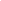 Prerrequisitos:  ECIJ IVHoras: _11__Teoría; _37_Práctica; __48_ TotalesCréditos: 	3NRC:Elaboró: Dra. Teresa Magnolia Preciado Rodríguez, Mtra. Sara Angélica Pérez Aguilar, Mtra. Karina Livier Macías Guzmán, Mtro. Adrián Torres Cuevas, Mtro. Carlos Valentín Veyna Martínez, Dr. Hans Jurado Parres, Dra. Karla Fabiola Vega Ruiz y Dr. Ernesto Castellanos Silva.  Elaboró: Dra. Teresa Magnolia Preciado Rodríguez, Mtra. Sara Angélica Pérez Aguilar, Mtra. Karina Livier Macías Guzmán, Mtro. Adrián Torres Cuevas, Mtro. Carlos Valentín Veyna Martínez, Dr. Hans Jurado Parres, Dra. Karla Fabiola Vega Ruiz y Dr. Ernesto Castellanos Silva.  Fecha de elaboración: 23 de octubre de 2017.Al cursar esta unidad de aprendizaje se desarrollan habilidades de entendimiento y comprensión de la realidad actual haciendo énfasis en los factores sociales, culturales y filosóficos que exponen una institución jurídica (en esta propuesta se ha elegido como institución jurídica los Derechos Humanos). El estudiante desarrollará competencias para la interpretación y argumentación sobre esta institución desde el Derecho, considerando su evolución histórica, fundamentos, clasificación, interpretación y sistemas de defensa de los derechos humanos; problematizará el papel de la institución jurídica a través de un estudio de caso e identificará alternativas de solución de problemas con un abordaje empírico de entidades de la institución jurídica. Esta unidad de aprendizaje está principalmente vinculada de forma vertical con las disciplinas básicas que cursa el estudiante en el quinto ciclo y transversalmente con las ya cursadas en los ciclos precedentes. Se parte del objetivo de acercar al estudiante a la realidad, mediante los métodos del estudio de caso, estudio de campo y solución de problemas, para que así obtenga un conocimiento adicional al del ámbito jurídico enriquecido mediante la óptica del Derecho Internacional.Se dará durante la trayectoria académica del estudiante en el análisis de instituciones y casos jurídicos, así como en el ejercicio de su profesión como asesor, postulante, proyectista, investigador o docente del derecho. El alumno analizará los Derechos Humanos como institución jurídica desde una perspectiva multidisciplinaria e internacional, y con un abordaje empírico al fin de lograr una comprensión amplia de los problemas del Derecho, teniendo como base la evolución histórica, fundamentos, clasificación, interpretación y sistemas de defensa, que lo induzca a elaborar propuestas de solución a los problemas. Para ello, desarrollará habilidades de investigación, análisis, interpretación, argumentación y trabajo en equipo. Abordar mediante el método del estudio de caso la institución jurídica de los Derechos HumanosConocer desde diversos ámbitos la institución de los Derechos Humanos e identificar sus problemas actuales Comprender los problemas de violación a los derechos humanos en contra de grupos vulnerables: las mujeres, menores de edad, indígenas. Integrar el conocimiento que aportan las unidades de aprendizaje  precedentes para la comprensión de los Derechos Humanos como institución jurídica.  Propiciar el trabajo en equipo.Determinar la interacción que guarda la norma jurídica nacional e internacional para la comprensión de los derechos humanos.Generar la discusión mediante argumentos sustentados teórica y empíricamente sobre casos reales.  I. Un caso de Derechos Humanos: “Las muertes de Juárez: el caso del campo Algodonero”• Generalidades • Secuencia de hechos • Actores • Perspectivas de los hechos • Identificación de problemas y/o controversias • Argumentos en juego • Legitimación de las acciones • Ideales y valores en juego • Impacto de los sucesos II. Evolución y fundamentación de los Derechos Humanos Sucesos históricosConceptosClasificación Límites y aspectos de los derechos humanos  III. Interpretación de los Derechos Humanos Etapas del proceso nacional Etapas del proceso internacional Requisitos, excepciones Argumentos IV. Sistemas de defensa y protección de los derechos humanos  Comisión Internacional de los Derechos Humanos Corte Interamericana de los Derechos Humanos El día 6 de noviembre de 2001 fueron encontrados los cuerpos de Claudia Ivette González, Esmeralda Herrera Monreal y Laura Berenice Ramos Monárrez, en un campo algodonero de Ciudad Juárez.  La Comisión Interamericana de Derechos Humanos (en adelante “la Comisión” o “la CIDH”) demandó ante la Corte Interamericana de Derechos Humanos (en adelante “la Corte” o “la CoIDH”, la responsabilidad internacional del Estado mexicano por “(i) la falta de medidas de protección a las víctimas; (ii) la falta de prevención de estos crímenes, pese al conocimiento de la existencia de un patrón de violencia de género en la zona; (iii) la falta de respuesta de las autoridades frente a la desaparición; (iv) la falta de debida diligencia en la investigación de los asesinatos; y (v) la denegación de justicia y la falta de reparación adecuada.” El 16 de noviembre de 2009 la Corte emitió su sentencia en el caso González y otras (“Campo Algodonero”) vs. México.	Del análisis de la Corte, se incluye la competencia en relación de la Convención de Belém do Pará; el correspondiente al contexto de violencia contra las mujeres en Ciudad Juárez y la impunidad de los crímenes; sobre la violencia de género, los estereotipos de género; el derecho a la vida; la integridad personal y libertad personal de las víctimas y derecho al acceso a la justicia de las y los familiares de las víctimas;  el derecho de las niñas; el derecho a la integridad personal de las y los familiares de las tres víctimas; y el derecho a la dignidad y la honra. 	La sentencia determinó la responsabilidad internacional del Estado mexicano por violaciones a los derechos humanos de las tres víctimas y sus familiares y condenó a diversas reparaciones: conducir eficazmente el proceso penal y en su caso, procesar y sancionar a las personas responsables; deber de continuar implementando programas de educación y capacitación sobre derechos humanos y género; la inclusión de la perspectiva de género; deber de brindar atención médica, psicológica o psiquiátrica gratuita de forma inmediata: Dentro de un plazo razonable: i) investigar y sancionar  a los funcionarios acusados, a los responsables del hostigamiento a familiares; iii) continuar con la estandarización de protocolos y manuales para investigar desapariciones, violencia sexual y homicidios de mujeres; iv) adecuar al protocolo Alba, v) realizar un programa de educación para la población de Chihuahua; en un plazo de seis meses: publicar la sentencia, crear una página electrónica sobre la desaparición de niñas y mujeres en Chihuahua desde 1993. En un plazo de un año: realizar un acto público de reconocimiento de la responsabilidad internacional, ii) levantar un monumento a la mujeres víctimas; iii) crear o actualizar la base de datos de mujeres y niñas desaparecidas, iv) pagar las cantidades de indemnización y compensaciones, v) rendir a la Corte un informe sobre la medidas cumplidas. INSTITUCIÓN JURÍDICA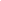 CASO DE ESTUDIO 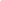 (Iteración)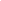 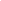 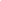 Lectura/Revisión                 Discusión/Deliberación               Conclusión/ResoluciónPresencial.ConocimientosTeóricos, metodológicos, jurídicos y socio-culturales.AptitudesDisposición para realizar trabajo en equipo.ValoresRespeto, ética y colaboración. CapacidadesDesarrollo de habilidades de investigación, capacidad crítica y propositivaHabilidadesArgumentación oral y escrita, el uso de tecnologías de la información y metodológicas.Administración y procuración de justicia, litigio, docencia, investigación, asesoría, notariadoInstrumento de evaluación Factor de ponderación Avances de registro (Sábana) TOTAL Participación, a consideración del profesor10%10%Esquemas analíticos 15%6%21%Exposiciones en equipos20%6%26%Opinión pública10%3%13%Reporte de documentación (Sabana)10%10%Ensayo20%20%Total85%15%100%TIC´S:      Web, Biblioteca Digital, Multimedia, Plataforma para revisionesSESIONESAula12345789101114TIC´S:      Web, Biblioteca Digital, Multimedia, Plataforma para revisionesSESIONESAuditorio61213TIC´S:      Web, Biblioteca Digital, Multimedia, Plataforma para revisionesSESIONESTareas2.5                 a) Inv Libre     b) Esquema DOD´s6.5   Etnografía del Conversatorio y conclusión de pregunta de  investigación8.59.5SESIÓN DE AJUSTEAJUSTE CON OBSERVACIONES DEL COLOQUIO Y ENTREGA DE TRABAJO FINAL. T 4Días posteriores a ColoquioAJUSTE CON OBSERVACIONES DEL COLOQUIO Y ENTREGA DE TRABAJO FINAL. T 4Días posteriores a ColoquioCIERRE DE CURSO - ENTREGA DE CALIFICACIÓNTIC´S:      Web, Biblioteca Digital, Multimedia, Plataforma para revisionesMétodo Iterativo de CasoIT 1IT 2IT 3IT 4IT 5PropuestasIT 6IT 7IT8IT 8TIC´S:      Web, Biblioteca Digital, Multimedia, Plataforma para revisionesMétodo Iterativo de CasoLIIILLLL TIC´S:      Web, Biblioteca Digital, Multimedia, Plataforma para revisionesMétodo Iterativo de CasoLL DLLDDDD TIC´S:      Web, Biblioteca Digital, Multimedia, Plataforma para revisionesMétodo Iterativo de CasoDCDDCCCCTIC´S:      Web, Biblioteca Digital, Multimedia, Plataforma para revisionesMétodo Iterativo de CasoCIT 3CDTIC´S:      Web, Biblioteca Digital, Multimedia, Plataforma para revisionesCASOTIC´S:      Web, Biblioteca Digital, Multimedia, Plataforma para revisionesENTREGABLE CON RUBRICAE10E10E10E10E10E10TIC´S:      Web, Biblioteca Digital, Multimedia, Plataforma para revisionesENTREGABLE CON RUBRICAE1-1E2E4E5E6E7E8E9TIC´S:      Web, Biblioteca Digital, Multimedia, Plataforma para revisionesDIDACTICASAulaEncuadre 1 Estado del Arte (VvsM) 30m       Cierre de Iteración T10mEncuadre 2 Integración de Equipos y Encuadre de del Caso de Estudio T20m   Cierre de Iteración y encuadre DOD´s T20mEncuadre 3 Integración de equipos. T10mEncuadre 4 Órganos de Protección de los DDHH.  T10mEncuadre 5 Etapas del Proceso Nacional T10mEncuadre 6 Procedimiento Interamericano T10m Encuadre 7 Sistema Universal de DDHH.    T10mEncuadre 8 Objetivos y Líneas de Acción de las Obligaciones en DDHHEncuadre 9 Propuestas de Mecanismos Alternos para cumplimiento de RecomendacionesSESIÓN DE AJUSTECIERRE DE CURSO - ENTREGA DE CALIFICACIÓNTIC´S:      Web, Biblioteca Digital, Multimedia, Plataforma para revisionesDIDACTICASAuditorioPresentación Grupal de Propuestas       "Conversatorio de Derechos Humanos" T180mSESIÓN DE AJUSTEColoquio día 1 Presentación de Propuesta Individual.Coloquio día 2 Presentación de Propuesta Individual.CIERRE DE CURSO - ENTREGA DE CALIFICACIÓNTIC´S:      Web, Biblioteca Digital, Multimedia, Plataforma para revisionesDIDACTICASEntregableDossier (E1) T45mInv-Caso de Estudio (E2) Clasificación de los Órganos de Protección de los DDHH Q3R (E4) T55mLínea de Validación del Caso en el Procedimiento (E5) T50mLínea de validación procesal-cronológica (E6) T50mDiagrama de los organismos, empleo de MASC. (E7)Encuadre 8 Objetivos y Líneas de Acción de las Obligaciones en DDHH (E8)SESIÓN DE AJUSTECIERRE DE CURSO - ENTREGA DE CALIFICACIÓNTIC´S:      Web, Biblioteca Digital, Multimedia, Plataforma para revisionesDIDACTICASSabanaInv. Nac-Reg (E1-1) T50mLectura del Caso y Documentación (E1-2) T60m Conclusión Individual (E1-3) T20mInvestigación a partir de la Constitución / Dogmática (E1.4) T40m  Cierre Individual (E1-5) T 15mInvestigación sobre cuáles son los OP de DDHH (E1-6) T50m          Cierre Individual (E1-7) T10mInvestigación de las Etapas procesales de acuerdo al tipo penal configurado (E1-8) T50m  Cierre Individual (E1-9) T10mInv. y documentación del Procedimiento Interamericano que siguió el Caso en COMISIÓN (Petición, medidas cautelares) y CORTE (Etapas procesales) (E1-10) T50m         Cierre Individual y propuesta de tema. (E1-10) T10mPropuesta de resoluciónSESIÓN DE AJUSTEAJUSTE CON OBSERVACIONES DEL COLOQUIO Y ENTREGA DE TRABAJO FINAL. T 4Días posteriores a ColoquioAJUSTE CON OBSERVACIONES DEL COLOQUIO Y ENTREGA DE TRABAJO FINAL. T 4Días posteriores a ColoquioCIERRE DE CURSO - ENTREGA DE CALIFICACIÓNTIC´S:      Web, Biblioteca Digital, Multimedia, Plataforma para revisionesDIDACTICASPlenariaPl 1 Plenaria Dirigida T30mPl 2 Socialización en Equipos  T45mPl 3              Plenaria revisión DOD´s T40m  Exposición oral individual "aleatoria por equipo" T60mPl 4   Plenaria por Equipo T40mPl5 validación de procedimiento nacional T45mSocialización de los procedimientos en Comisión y Corte.Socialización del Sistema Universal.Mapeo de Cumplimiento de ObligacionesSocialización de Síntesis por equipo.SESIÓN DE AJUSTECIERRE DE CURSO - ENTREGA DE CALIFICACIÓNNúmero de sesión Actividad Propósito EntregablePorcentaje de evaluaciónSesión 1Encuadre (Estado del arte, violencia contra la mujer)El estudiante, considerando el encuadre del profesor inicial  y la investigación tanto a nivel regional como nacional que se realice, podrá integrar un Dossier, en el que contenga la descripción de las entidades federativas mayormente afectas, datos estadísticos, y la tipificación de la violencia contra la mujer, y cuyo propósito será tener un panorama más amplio del problema de vulneración de los derechos fundamentales. El trabajo concluirá con una plenaria con todo el grupo donde se presenten los hallazgos encontrados sobre la violencia contra la mujer durante los dos últimos años. Sesión 1Investigación nacional – regional El estudiante, considerando el encuadre del profesor inicial  y la investigación tanto a nivel regional como nacional que se realice, podrá integrar un Dossier, en el que contenga la descripción de las entidades federativas mayormente afectas, datos estadísticos, y la tipificación de la violencia contra la mujer, y cuyo propósito será tener un panorama más amplio del problema de vulneración de los derechos fundamentales. El trabajo concluirá con una plenaria con todo el grupo donde se presenten los hallazgos encontrados sobre la violencia contra la mujer durante los dos últimos años. Sesión 1Recopilación de datos estadísticos del tema a investigar, Grupas para realizar en claseEl estudiante, considerando el encuadre del profesor inicial  y la investigación tanto a nivel regional como nacional que se realice, podrá integrar un Dossier, en el que contenga la descripción de las entidades federativas mayormente afectas, datos estadísticos, y la tipificación de la violencia contra la mujer, y cuyo propósito será tener un panorama más amplio del problema de vulneración de los derechos fundamentales. El trabajo concluirá con una plenaria con todo el grupo donde se presenten los hallazgos encontrados sobre la violencia contra la mujer durante los dos últimos años. E2 Dossier guiadoSesión 1Conclusiones por equipoEl estudiante, considerando el encuadre del profesor inicial  y la investigación tanto a nivel regional como nacional que se realice, podrá integrar un Dossier, en el que contenga la descripción de las entidades federativas mayormente afectas, datos estadísticos, y la tipificación de la violencia contra la mujer, y cuyo propósito será tener un panorama más amplio del problema de vulneración de los derechos fundamentales. El trabajo concluirá con una plenaria con todo el grupo donde se presenten los hallazgos encontrados sobre la violencia contra la mujer durante los dos últimos años. TOTALES100%Sesión 2Encuadre del caso e integración de equiposPrevio encuadre por parte del profesor donde recapitule a partir de la lectura del caso,  y se sociabilice con profesores y compañeros, hasta llegar a una conclusión individual a documentar en sábana y que concluirá con una plenaria para presentar hallazgos. El objetivo de la sesión será la de profundizar en el caso de estudio. E1 SábanaSesión 2Lectura del Caso en Aula y a la par documentación.Previo encuadre por parte del profesor donde recapitule a partir de la lectura del caso,  y se sociabilice con profesores y compañeros, hasta llegar a una conclusión individual a documentar en sábana y que concluirá con una plenaria para presentar hallazgos. El objetivo de la sesión será la de profundizar en el caso de estudio. E3 DOD´s (formato disponible en Excel)Sesión 2Socialización en equipos e identificación de saberes necesariosPrevio encuadre por parte del profesor donde recapitule a partir de la lectura del caso,  y se sociabilice con profesores y compañeros, hasta llegar a una conclusión individual a documentar en sábana y que concluirá con una plenaria para presentar hallazgos. El objetivo de la sesión será la de profundizar en el caso de estudio. Sesión 2Conclusión individual en sábanaSesión 2Cierre de iteración y encuadre (abordar DOD´s)TOTALES100%Sesión 3Plenaria revisión del DODs, que se dejó de tarea 2.5A partir de la revisión de los casos, se integran grupos de estudio, para revisar en plenaria el esquema DO´s donde se identifique tipos de violaciones, además de formar una guía que contenga síntesis o conclusiones individuales del tema.  El objetivo es que se determinen cuáles son los derechos, omisiones y deberes que tiene el Estado mexicano respecto a los derechos humanos de las mujeres.  Sesión 3Integración de equipos especializados. (ejemplos: Responsabilidad del estado, mujeres, niñas, proceso, intervención social)A partir de la revisión de los casos, se integran grupos de estudio, para revisar en plenaria el esquema DO´s donde se identifique tipos de violaciones, además de formar una guía que contenga síntesis o conclusiones individuales del tema.  El objetivo es que se determinen cuáles son los derechos, omisiones y deberes que tiene el Estado mexicano respecto a los derechos humanos de las mujeres.  Sesión 3Investigación y documentación a partir de la Constitución parte dogmática  (nota: es a partir de la luz del propio caso y tomando en cuenta el esquema DOD´s  y preparación).A partir de la revisión de los casos, se integran grupos de estudio, para revisar en plenaria el esquema DO´s donde se identifique tipos de violaciones, además de formar una guía que contenga síntesis o conclusiones individuales del tema.  El objetivo es que se determinen cuáles son los derechos, omisiones y deberes que tiene el Estado mexicano respecto a los derechos humanos de las mujeres.  Sesión 3Exposición oral aleatoriaA partir de la revisión de los casos, se integran grupos de estudio, para revisar en plenaria el esquema DO´s donde se identifique tipos de violaciones, además de formar una guía que contenga síntesis o conclusiones individuales del tema.  El objetivo es que se determinen cuáles son los derechos, omisiones y deberes que tiene el Estado mexicano respecto a los derechos humanos de las mujeres.  Sesión 3Cierre individual (De la investigación y documentación) plasmado en la sábana.A partir de la revisión de los casos, se integran grupos de estudio, para revisar en plenaria el esquema DO´s donde se identifique tipos de violaciones, además de formar una guía que contenga síntesis o conclusiones individuales del tema.  El objetivo es que se determinen cuáles son los derechos, omisiones y deberes que tiene el Estado mexicano respecto a los derechos humanos de las mujeres.  E1 SábanaTOTALES100%Sesión 4Encuadre Órganos de Derechos Humanos en México. (Lanzar la pregunta detonadora)A partir de una pregunta detonadora ¿Cuáles son los organismos de protección de Derechos Humanos en nuestro País que intervinieron en este caso?, los estudiantes deberán identificar como se integra el sistema de protección de derechos humanos en México. El propósito es que se identifiquen los órganos de Derechos Humanos en México. Sesión 4Investigación sobre cuáles son los Órganos de Derechos Humanos que intervinieron en México –o deberían- en el caso (Nombre, objetivo, legitimación, atribuciones y competencia del órgano)A partir de una pregunta detonadora ¿Cuáles son los organismos de protección de Derechos Humanos en nuestro País que intervinieron en este caso?, los estudiantes deberán identificar como se integra el sistema de protección de derechos humanos en México. El propósito es que se identifiquen los órganos de Derechos Humanos en México. Sesión 4Entregables por equipo: 1. Clasificación de los derechos humanos en México, 2. Diagrama de los órganos de derechos humanos en México. 3. Propuesta de resolución: ¿Si hubieran existido los órganos de derechos humanos actuales en 2001 cuál hubiera sido el procedimiento y su resolución? Propuesta resoluciónA partir de una pregunta detonadora ¿Cuáles son los organismos de protección de Derechos Humanos en nuestro País que intervinieron en este caso?, los estudiantes deberán identificar como se integra el sistema de protección de derechos humanos en México. El propósito es que se identifiquen los órganos de Derechos Humanos en México. Sesión 4Plenaria por equipoSesión 4Cierre individual sabanaTOTALES100%Sesión 5Encuadre Etapas del proceso nacionalMediante un encuadre general, el profesor podrá realizar un encuadre del proceso nacional. Una vez realizado la investigación, el estudiante revisará las etapas del proceso nacional y determinar el tipo penal que se configure. Los resultados se discutirán en plenaria para posteriormente realizar el cierre individual y propuestas en su caso. El objetivo será que los estudiantes conozcan las etapas procesales nacionales que debieron seguir durante el caso en México. Sesión 5Investigación de las etapas procesales de acuerdo al tipo penal configurado en el casoMediante un encuadre general, el profesor podrá realizar un encuadre del proceso nacional. Una vez realizado la investigación, el estudiante revisará las etapas del proceso nacional y determinar el tipo penal que se configure. Los resultados se discutirán en plenaria para posteriormente realizar el cierre individual y propuestas en su caso. El objetivo será que los estudiantes conozcan las etapas procesales nacionales que debieron seguir durante el caso en México. Sesión 5Línea de validación procesal durante en el transcurso del tiempoMediante un encuadre general, el profesor podrá realizar un encuadre del proceso nacional. Una vez realizado la investigación, el estudiante revisará las etapas del proceso nacional y determinar el tipo penal que se configure. Los resultados se discutirán en plenaria para posteriormente realizar el cierre individual y propuestas en su caso. El objetivo será que los estudiantes conozcan las etapas procesales nacionales que debieron seguir durante el caso en México. Sesión 5Plenaria grupal (Usando control de cambios en el documento trabajado ingresar los datos faltantes)Mediante un encuadre general, el profesor podrá realizar un encuadre del proceso nacional. Una vez realizado la investigación, el estudiante revisará las etapas del proceso nacional y determinar el tipo penal que se configure. Los resultados se discutirán en plenaria para posteriormente realizar el cierre individual y propuestas en su caso. El objetivo será que los estudiantes conozcan las etapas procesales nacionales que debieron seguir durante el caso en México. Sesión 5Cierre individual sabana y propuesta de temasMediante un encuadre general, el profesor podrá realizar un encuadre del proceso nacional. Una vez realizado la investigación, el estudiante revisará las etapas del proceso nacional y determinar el tipo penal que se configure. Los resultados se discutirán en plenaria para posteriormente realizar el cierre individual y propuestas en su caso. El objetivo será que los estudiantes conozcan las etapas procesales nacionales que debieron seguir durante el caso en México. TOTALES100%Sesión 6Sesión con especialistas multidisciplinares por tema (grupo). Evento de la carrera, “Conversatorio en Derechos Humanos Mediante un evento académico organizado por academia durante el ciclo escolar, los estudiantes tendrán la oportunidad de participar en un conversatorio en derechos humanos, de cuyos resultados el estudiante podrá identificar una pregunta de investigación. El propósito será acercar a especialistas multidisciplinarios para que mediante un formato de conversatorio los estudiantes tengan un acercamiento con los especialistas. Tarea:E6 Etnografía del Conversatorio. (Puntos importantes y concluye con una pregunta de investigación)TOTALES100%Sesión 7Encuadre del procedimiento interamericanoMediante un encuadre general, el profesor podrá realizar un encuadre del proceso nacional. Una vez realizado la investigación, el estudiante revisará las etapas del proceso nacional y determinar el tipo penal que se configure. Los resultados se discutirán en plenaria por equipos para posteriormente realizar el cierre individual y propuestas en su caso. El objetivo será que los estudiantes conozcan las etapas procesales interamericanas que debieron seguir los familiares de las víctimas durante el caso en México.Sesión 7Investigación grupal y documentación del procedimiento interamericano ante la Comisión y la Corte que se siguió en el caso (Comisión: Petición individual, Medidas cautelares, Corte: Etapas procesales)Mediante un encuadre general, el profesor podrá realizar un encuadre del proceso nacional. Una vez realizado la investigación, el estudiante revisará las etapas del proceso nacional y determinar el tipo penal que se configure. Los resultados se discutirán en plenaria por equipos para posteriormente realizar el cierre individual y propuestas en su caso. El objetivo será que los estudiantes conozcan las etapas procesales interamericanas que debieron seguir los familiares de las víctimas durante el caso en México.E7 Validación procesal durante el transcurso del tiempo. Sesión 7Línea de validación procesal durante en el transcurso del tiempoMediante un encuadre general, el profesor podrá realizar un encuadre del proceso nacional. Una vez realizado la investigación, el estudiante revisará las etapas del proceso nacional y determinar el tipo penal que se configure. Los resultados se discutirán en plenaria por equipos para posteriormente realizar el cierre individual y propuestas en su caso. El objetivo será que los estudiantes conozcan las etapas procesales interamericanas que debieron seguir los familiares de las víctimas durante el caso en México.Sesión 7Plenaria por equipo (Usando control de cambios en el documento trabajado ingresar los datos faltantes)Sesión 7Cierre individual en sábana y propuesta de temasTOTALES100%Sesión 8Encuadre Sistema Universal DDHHEl profesor realizará un cierre  consistente en la presentación oral de los avances para la elaboración de la propuesta de los alumnos para el coloquio de manera individual.Además de lo anterior, realizará una Investigación y documentación de los organismos: competencias, facultades, empleo de MASC, número de casos sometidos e informes.Sesión 8Investigación por equipos y documentación de los organismos: competencias, facultades, empleo de MASC, número de casos sometidos, informesEl profesor realizará un cierre  consistente en la presentación oral de los avances para la elaboración de la propuesta de los alumnos para el coloquio de manera individual.Además de lo anterior, realizará una Investigación y documentación de los organismos: competencias, facultades, empleo de MASC, número de casos sometidos e informes.Sesión 8Diagrama de los organismos: competencias, facultades, empleo de MASC, número de casos sometidos, informes (último dos años)El profesor realizará un cierre  consistente en la presentación oral de los avances para la elaboración de la propuesta de los alumnos para el coloquio de manera individual.Además de lo anterior, realizará una Investigación y documentación de los organismos: competencias, facultades, empleo de MASC, número de casos sometidos e informes.Sesión 8Socialización por equiposEl profesor realizará un cierre  consistente en la presentación oral de los avances para la elaboración de la propuesta de los alumnos para el coloquio de manera individual.Además de lo anterior, realizará una Investigación y documentación de los organismos: competencias, facultades, empleo de MASC, número de casos sometidos e informes.Sesión 8Cierre de iteraciónEl profesor realizará un cierre  consistente en la presentación oral de los avances para la elaboración de la propuesta de los alumnos para el coloquio de manera individual.Además de lo anterior, realizará una Investigación y documentación de los organismos: competencias, facultades, empleo de MASC, número de casos sometidos e informes.Sesión 8Cierre consistente en la presentación oral de los avances para la elaboración de su propuesta para el coloquio de manera individualTOTALES100%Sesión 9Encuadre: Cumplimiento de sentencias y mecanismos de seguimientoEl profesor deberá dar verificar que los alumnos realicen de forma adecuada el mapeo respecto al cumplimiento de la sentencia.En las actividades por equipo, observar cada una de las recomendaciones, y dar seguimiento de la forma en que los equipos registran el cumplimiento; asimismo analizará la forma en que realizan sus prácticas de derecho comparado respecto al cumplimiento de sentencias. Sesión 9Investigación por equipo sobre Derecho Comparado y prácticas de cumplimientoEl profesor deberá dar verificar que los alumnos realicen de forma adecuada el mapeo respecto al cumplimiento de la sentencia.En las actividades por equipo, observar cada una de las recomendaciones, y dar seguimiento de la forma en que los equipos registran el cumplimiento; asimismo analizará la forma en que realizan sus prácticas de derecho comparado respecto al cumplimiento de sentencias. Sesión 9Mecanismo de seguimiento de cumplimiento de sentencias en DDHH en MéxicoEl profesor deberá dar verificar que los alumnos realicen de forma adecuada el mapeo respecto al cumplimiento de la sentencia.En las actividades por equipo, observar cada una de las recomendaciones, y dar seguimiento de la forma en que los equipos registran el cumplimiento; asimismo analizará la forma en que realizan sus prácticas de derecho comparado respecto al cumplimiento de sentencias. Sesión 9Mapeo de cumplimiento de las recomendaciones de la sentencia del caso, obligaciones generales y observaciones finales dirigidas al Estado mexicano por organismos de protección de DD.HH. Actividad por equipoEl profesor deberá dar verificar que los alumnos realicen de forma adecuada el mapeo respecto al cumplimiento de la sentencia.En las actividades por equipo, observar cada una de las recomendaciones, y dar seguimiento de la forma en que los equipos registran el cumplimiento; asimismo analizará la forma en que realizan sus prácticas de derecho comparado respecto al cumplimiento de sentencias. TOTALES100%Sesión 10Propuesta Modelado de mecanismos de cumplimiento de sentencias en DDHH por equipoEl profesor, por equipos, revisará las propuestas de mecanismos de cumplimiento de sentencias; se encargará de socializar por equipo las síntesis correspondientes.Socialización de síntesis por equipoEl profesor, por equipos, revisará las propuestas de mecanismos de cumplimiento de sentencias; se encargará de socializar por equipo las síntesis correspondientes.Generación de un modelo de mecanismo de cumplimiento de sentenciaEl profesor, por equipos, revisará las propuestas de mecanismos de cumplimiento de sentencias; se encargará de socializar por equipo las síntesis correspondientes.Cierre individual en sábanaEl profesor, por equipos, revisará las propuestas de mecanismos de cumplimiento de sentencias; se encargará de socializar por equipo las síntesis correspondientes.TOTALES100%Sesión 11AJUSTETOTALES100%Sesiones 12 y 13ColoquioEl profesor deberá organizar un coloquio final en el cual los alumnos deberán presentar sus propuestas finales; se invitará a mesas de especialistas los cuales compartirán sus opiniones con los alumnos de forma individual, de cada mesa, se analizará por los especialistas si alguna de las propuestas es sujeta a ser publicada; el alumno incluirá las observaciones que realicen los especialistas para incluirlas y entregarlas al profesor."SÁBANA" DE DOCUMENTACIÓN PARA ECIJ V"SÁBANA" DE DOCUMENTACIÓN PARA ECIJ V"SÁBANA" DE DOCUMENTACIÓN PARA ECIJ V"SÁBANA" DE DOCUMENTACIÓN PARA ECIJ V"SÁBANA" DE DOCUMENTACIÓN PARA ECIJ V"SÁBANA" DE DOCUMENTACIÓN PARA ECIJ V"SÁBANA" DE DOCUMENTACIÓN PARA ECIJ V"SÁBANA" DE DOCUMENTACIÓN PARA ECIJ V"SÁBANA" DE DOCUMENTACIÓN PARA ECIJ V"SÁBANA" DE DOCUMENTACIÓN PARA ECIJ VFECHADATO RELEVANTEPALABRA CLAVE FUENTEQUIEN BRINDO LA FUENTEPREGUNTASCOMENTARIOSCONCLUSIONES(Fecha en la que se toma el dato) (Extracto del dato relevante sobre el evento objeto de estudio) (Concepto más relevante del dato)  (En donde se encuentra la información)(De quien se obtiene la información cuando no se obtuvo por si mismo)(Reflexiones  que  el estudiante  se realiza sobre el dato)(Espacio para que el estudiante haga sus anotaciones complementarias) (Conclusión del caso hasta el momento derivada de la investigación y discusión) ITERACIÓN 11ITERACIÓN 12ITERACIÓN 13ITERACIÓN 14ITERACIÓN 15ITERACIÓN 16ITERACIÓN 17ITERACIÓN 18ITERACIÓN 19ITERACIÓN 110ITERACIÓN 21ITERACIÓN 22ITERACIÓN 23ITERACIÓN 24ITERACIÓN 25ITERACIÓN 26ITERACIÓN 27ITERACIÓN 28ITERACIÓN 29ITERACIÓN 210ITERACIÓN 31ITERACIÓN 32ITERACIÓN 33ITERACIÓN 34ITERACIÓN 35ITERACIÓN 36ITERACIÓN 37ITERACIÓN 38ITERACIÓN 39ITERACIÓN 310ITERACIÓN 41ITERACIÓN 42ITERACIÓN 43ITERACIÓN 44ITERACIÓN 45ITERACIÓN 46ITERACIÓN 47ITERACIÓN 48ITERACIÓN 49ITERACIÓN 410ITERACIÓN 51ITERACIÓN 52ITERACIÓN 53ITERACIÓN 54ITERACIÓN 55ITERACIÓN 56ITERACIÓN 57ITERACIÓN 58ITERACIÓN 59ITERACIÓN 510ITERACION 61ITERACION 62ITERACION 63ITERACION 64ITERACION 65ITERACION 66ITERACION 67ITERACION 68ITERACION 69ITERACION 610ITERACIÓN 71ITERACIÓN 72ITERACIÓN 73ITERACIÓN 74ITERACIÓN 75ITERACIÓN 76ITERACIÓN 77ITERACIÓN 78ITERACIÓN 79ITERACIÓN 710ITERACION 81ITERACION 82ITERACION 83ITERACION 84ITERACION 85ITERACION 86ITERACION 87ITERACION 88ITERACION 89ITERACION 810ITERACIÓN 91ITERACIÓN 92ITERACIÓN 93ITERACIÓN 94ITERACIÓN 95ITERACIÓN 96ITERACIÓN 97ITERACIÓN 98ITERACIÓN 99ITERACIÓN 910Periodo de tiempo (1993-actual)Entidades federativas mayormente afectadas.Datos Estadísticos (duros)Fuentes de informaciónTipos de violencia contra:Mujer (hasta los 17 años) Tipos de violencia contra:Mujer (18 años en adelante)Tipos de violencia contra:ESQUEMA DOD´SESQUEMA DOD´SESQUEMA DOD´S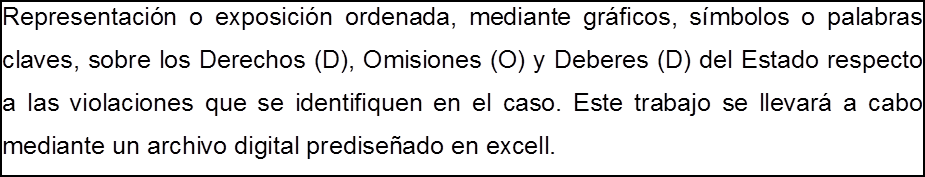 ESTADOESTADOESTADODerechosOmisionesDeber (es)El caso AlgodoneroCumplimiento de las recomendaciones de la CoIDH a MéxicoEl caso AlgodoneroCumplimiento de las recomendaciones de la CoIDH a MéxicoEl caso AlgodoneroCumplimiento de las recomendaciones de la CoIDH a MéxicoEl caso AlgodoneroCumplimiento de las recomendaciones de la CoIDH a MéxicoEl caso AlgodoneroCumplimiento de las recomendaciones de la CoIDH a MéxicoEl caso AlgodoneroCumplimiento de las recomendaciones de la CoIDH a MéxicoEl caso AlgodoneroCumplimiento de las recomendaciones de la CoIDH a MéxicoObligaciones del Estado MexicanoObservaciones finales de la CoIDHPuntos resolutivos y condena Autoridad responsableAcciones para el  cumplimiento (Sociales, políticas, jurídicas,económicas)Objetivos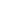 Indicadores Fecha de cumplimiento (o fecha estimada)EXCELENTE (5Pts.)REGULAR (3 Pts.)DEFICIENTE (1 Pts.)ContenidoSe completó el esquema de manera suficiente con los datos solicitados (3p)Completa de manera parcial cada uno de los rubros del esquema solicitado (2p)No completa el esquema con los datos solicitados (1p)Calidad de las fuentes Integra mínimo 10 fuentes fidedignas (INEGI, CONEVAL, PND, Informes nacionales e internacionales) (2p)Integra mínimo 5 fuentes fidedignas (INEGI, CONEVAL, PND, Informes nacionales e internacionales) (1p)Integra memos de 5 fuentes fidedignas (INEGI, CONEVAL, PND, Informes nacionales e internacionales) (0p)Requisitos mínimos indispensables para evaluación.1.- La entrega se debe   realizar  en tiempo y forma, 2- Datos de identificación del autor, 3. En el formato solicitado, y 4.- Presentación de la sábana de documentación (E1) con el avance correspondiente.   1.- La entrega se debe   realizar  en tiempo y forma, 2- Datos de identificación del autor, 3. En el formato solicitado, y 4.- Presentación de la sábana de documentación (E1) con el avance correspondiente.   1.- La entrega se debe   realizar  en tiempo y forma, 2- Datos de identificación del autor, 3. En el formato solicitado, y 4.- Presentación de la sábana de documentación (E1) con el avance correspondiente.   EXCELENTE (5Pts.)REGULAR (3 Pts.)DEFICIENTE (2-1 Pts.)ContenidoSe completó el esquema de manera suficiente con los datos solicitados (3p)Completa de manera parcial cada uno de los rubros del esquema solicitado (2p)No completa el esquema con los datos solicitados (1p)Calidad de las fuentes Integra mínimo 10 fuentes fidedignas (2p)Integra mínimo 5 fuentes fidedignas (1p) Integra memos de 5 fuentes fidedignas (0p)Requisitos mínimos indispensables para evaluación.1.- La entrega se debe   realizar  en tiempo y forma, 2- Datos de identificación del autor, 3. En el formato solicitado, y 4.- Presentación de la sábana (E1) con el avance correspondiente.   1.- La entrega se debe   realizar  en tiempo y forma, 2- Datos de identificación del autor, 3. En el formato solicitado, y 4.- Presentación de la sábana (E1) con el avance correspondiente.   1.- La entrega se debe   realizar  en tiempo y forma, 2- Datos de identificación del autor, 3. En el formato solicitado, y 4.- Presentación de la sábana (E1) con el avance correspondiente.   EXCELENTE (5 Pts.)REGULAR (3.75 Pts.)DEFICIENTE (2 Pts.)ClasificaciónClasifica la totalidad de los derechos humanos (1pts)Completa de manera parcial la totalidad de la clasificación (0.75pts)No completa la clasificación (0.5pts)DiagramaRealiza el diagrama de todos los órganos en derechos humanos en México (1pts)Realiza parcialmente el diagrama de los órganos en derechos humanos (0.75pts)No completa el diagrama de los órganos en derechos humanos (0.5pts)Análisis Q3RResponde fundado y motivado cada una de las preguntas, ¿Qué pasó? ¿Que debió pasar? Y ¿qué pudo haber pasado? (2pts)Responde parcialmente (Dos de las tres preguntas) y/o sin fundamento o motivación el Q3R (1.5pts)Responde parcialmente (Cuando menos una de las tres preguntas) y/o sin fundamento o motivación el QR3 (0.5pts)Propuesta de SoluciónRealiza una propuesta de solución con datos confiables y fidedignos (1pts)Realiza parcialmente una propuesta de solución (0.75pts)Realiza parcialmente una propuesta de solución carente de datos confiables y fidedignos (0.5pts)Requisitos mínimos indispensables para evaluación.1.- La entrega se debe   realizar  en tiempo y forma, 2- Datos de identificación del autor, 3. En el formato solicitado, 4- Elaboración de la sabana1.- La entrega se debe   realizar  en tiempo y forma, 2- Datos de identificación del autor, 3. En el formato solicitado, 4- Elaboración de la sabana1.- La entrega se debe   realizar  en tiempo y forma, 2- Datos de identificación del autor, 3. En el formato solicitado, 4- Elaboración de la sabanaEXCELENTE (5Pts.)REGULAR (3 Pts.)DEFICIENTE (1.5pts.)Línea del tiempoValida (check list) con apego a la legislación vigente,  todas las etapas procesales nacionales. (3pts)Valida la mayor parte de las etapas procesales nacionales (2pts)No concluye  línea del tiempo (1pts)PlenariaAsiste y debate la línea del tiempo de las etapas procesales nacionales con buena argumentación (2pts)Asiste y debate la línea del tiempo de las etapas procesales nacionales sin buena argumentación (1pts)Asiste sin debate  en la  plenaria de las etapas procesales nacionales (0.5pts)Requisitos mínimos indispensables para evaluación.1.- La entrega se debe   realizar  en tiempo y forma, 2- Datos de identificación del autor, 3. En el formato solicitado.  1.- La entrega se debe   realizar  en tiempo y forma, 2- Datos de identificación del autor, 3. En el formato solicitado.  1.- La entrega se debe   realizar  en tiempo y forma, 2- Datos de identificación del autor, 3. En el formato solicitado.  EXCELENTE (4Pts.)REGULAR (2 Pts.)DEFICIENTE (1 Pts.)ContenidoUna vez concluida la Sesión de Especialistas Multidisciplinares por tema en Derechos Humanos el alumno escucha entregará la etnografía completa de los puntos relevantes del conversatorio. Completa de manera parcial el punteo de la etnografía, conclusión de las sesiones de especialistas multidisciplinares por tema.  No completa  el punteo de la etnografía, conclusión de las sesiones de especialistas multidisciplinares por tema.  Requisitos mínimos indispensables para evaluación. 1.- La entrega se debe  realizar en tiempo y forma, 2- punteo de identificación del autor, 3. En el formato solicitado. 4. Calidad de fuentes. Integrar el punteo de todas las presentaciones de especialistas multidisciplinares por tema. 1.- La entrega se debe  realizar en tiempo y forma, 2- punteo de identificación del autor, 3. En el formato solicitado. 4. Calidad de fuentes. Integrar el punteo de todas las presentaciones de especialistas multidisciplinares por tema. 1.- La entrega se debe  realizar en tiempo y forma, 2- punteo de identificación del autor, 3. En el formato solicitado. 4. Calidad de fuentes. Integrar el punteo de todas las presentaciones de especialistas multidisciplinares por tema. 1.- La entrega se debe  realizar en tiempo y forma, 2- punteo de identificación del autor, 3. En el formato solicitado. 4. Calidad de fuentes. Integrar el punteo de todas las presentaciones de especialistas multidisciplinares por tema. EXCELENTE (5Pts.)REGULAR (3 Pts.)DEFICIENTE (1.5pts.)Línea del tiempoValida (check list) con apego a la legislación vigente,  todas las etapas procesales internacionales. (3pts)Valida la mayor parte de las etapas procesales internacionales (2pts)No concluye  línea del tiempo (1pts)PlenariaAsiste y debate la línea del tiempo de las etapas procesales internacionales con buena argumentación (2pts)Asiste y debate la línea del tiempo de las etapas procesales internacionales sin buena argumentación (1pts)Asiste sin debate  en la  plenaria de las etapas procesales internacionales (0.5pts)Requisitos mínimos indispensables para evaluación.1.- La entrega se debe   realizar  en tiempo y forma, 2- Datos de identificación del autor, 3. En el formato solicitado1.- La entrega se debe   realizar  en tiempo y forma, 2- Datos de identificación del autor, 3. En el formato solicitado1.- La entrega se debe   realizar  en tiempo y forma, 2- Datos de identificación del autor, 3. En el formato solicitadoEXCELENTE (8Pts.)REGULAR (4-3 Pts.)DEFICIENTE (2-1 Pts.)ContenidoSe identifican más de cinco organismos nacionales y/o internacionales distintos a los de protección de los DDHH, que realicen acciones tendientes a garantizar el respeto y protección de un derecho humano a través de la justicia alternativaSe identifican tres organismos nacionales y/o internacionales distintos a los de protección de los DDHH, que realicen acciones tendientes a garantizar el respeto y protección de un derecho humano a través de la justicia alternativaSe identifican menos de tres organismos nacionales y/o internacionales distintos a los de protección de los DDHH, que realicen acciones tendientes a garantizar el respeto y protección de un derecho humano a través de la justicia alternativaSe identifican las competencias, facultades de los organismos en materia de protección de derechos humanosSe identifican deficientemente las competencias, facultades de los organismos en materia de protección de derechos humanosNo se identifican las competencias, facultades de los organismos en materia de protección de derechos humanosRevisa más de cinco casos resueltos en los últimos dos añosRevisa menos de cinco casos resueltos en los últimos dos años No revisa casos resueltosIncorpora datos de todos los informes de los organismos en los dos últimos años Incorpora datos del último informe de los organismos revisados. No incorpora datos de los informes.Calidad de las fuentes Integra mínimo 10 fuentes fidedignasIntegra mínimo 5 fuentes fidedignas Integra memos de 5 fuentes fidedignas Requisitos mínimos indispensables para evaluación.1.- La entrega se debe   realizar en tiempo y forma, 2- Datos de identificación del autor, 3. En el formato libre.  1.- La entrega se debe   realizar en tiempo y forma, 2- Datos de identificación del autor, 3. En el formato libre.  1.- La entrega se debe   realizar en tiempo y forma, 2- Datos de identificación del autor, 3. En el formato libre.  EXCELENTE (5Pts.)REGULAR (2.5 Pts.)DEFICIENTE (1.5 Pts.)RecomendacionesSe identifican más de 10 recomendaciones que la Corte realiza al Estado mexicano, en los siguientes rubros: personal, legislativo  como de políticas públicas (2p)Se identifican hasta cinco recomendaciones que la Corte realiza al Estado mexicano, en por lo menos dos de los rubros: personal, legislativo o de políticas públicas. (1p.)Se identifican menos de cinco recomendaciones que la Corte realiza al Estado mexicano en  uno de los rubros: personal, legislativo o de políticas públicas. (.5p) Obligaciones generales Se identifican más de 10 obligaciones generales que la Corte realiza al Estado mexicano, en los siguientes rubros: personal, legislativo  como de políticas públicas (1p)Se identifican hasta cinco obligaciones generales que la Corte realiza al Estado mexicano, en por lo menos dos de los rubros: personal, legislativo o de políticas públicas. (.5)Se identifican menos de cinco obligaciones generales que la Corte realiza al Estado mexicano en uno de los rubros: personal, legislativo o de políticas públicas. (.5p) Observaciones finales Se identifican más de 10 obligaciones finales que la Corte realiza al Estado mexicano, en los siguientes rubros: personal, legislativo  como de políticas públicas. (2p)Se identifican hasta cinco observaciones finales que la Corte realiza al Estado mexicano, en por lo menos dos de los rubros: personal, legislativo o de políticas públicas. (1p) Se identifican menos de cinco observaciones finales que la Corte realiza al Estado mexicano en uno de los rubros: personal, legislativo o de políticas públicas. (.5 p)Requisitos mínimos indispensables para evaluación.1.- La entrega se debe   realizar en tiempo y forma, 2- Datos de identificación del autor, 3. En el formato libre.  4. Llenado de la Sabana (E1) para asignarle el 3% correspondiente.  5. Revisar mínimo cinco fuentes de consulta fidedigna. 1.- La entrega se debe   realizar en tiempo y forma, 2- Datos de identificación del autor, 3. En el formato libre.  4. Llenado de la Sabana (E1) para asignarle el 3% correspondiente.  5. Revisar mínimo cinco fuentes de consulta fidedigna. 1.- La entrega se debe   realizar en tiempo y forma, 2- Datos de identificación del autor, 3. En el formato libre.  4. Llenado de la Sabana (E1) para asignarle el 3% correspondiente.  5. Revisar mínimo cinco fuentes de consulta fidedigna. EXCELENTE (20 Pts.)REGULAR (10 Pts.)DEFICIENTE (5 Pts.)ContenidoSe completó el modelado en el cumplimiento, en seguimiento al Mapeo de las recomendaciones de la sentencia, obligaciones generales y observaciones finales dirigidas al Estado Mexicano por organismos de protección de DDHH.Anexo 1. Completa de manera parcial el modelado de cumplimiento  en seguimiento al Mapeo de cumplimiento de las recomendaciones de la sentencia, obligaciones generales y observaciones finales dirigidas al Estado Mexicano por organismos de protección de DDHH.Anexo 1. No completa  el modelado de cumplimiento, las recomendaciones de la sentencia, obligaciones generales y observaciones finales dirigidas al Estado Mexicano por organismos de protección de DDHH.Anexo 1. Calidad de las fuentes Integra mínimo 10 fuentes fidedignasIntegra mínimo 5 fuentes fidedignas Integra memos de 5 fuentes fidedignas Requisitos mínimos indispensables para evaluación.1.- La entrega se debe  realizar  en tiempo y forma, 2- Datos de identificación del autor, 3. En el formato solicitado. 4. El modelo alineara por medio de la generación de objetivos y líneas de acción el cumplimiento institucional de las obligaciones1.- La entrega se debe  realizar  en tiempo y forma, 2- Datos de identificación del autor, 3. En el formato solicitado. 4. El modelo alineara por medio de la generación de objetivos y líneas de acción el cumplimiento institucional de las obligaciones1.- La entrega se debe  realizar  en tiempo y forma, 2- Datos de identificación del autor, 3. En el formato solicitado. 4. El modelo alineara por medio de la generación de objetivos y líneas de acción el cumplimiento institucional de las obligacionesEXCELENTE (20Pts.)REGULAR (2.5 Pts.)DEFICIENTE (1.5 Pts.)Estructura TituloNombre del autorResumenAbstract Palabras claveIntroducciónContenidoConclusiones Fuentes de consultaContiene todos los elementos establecidos en los entregables.Le faltan al menos tres de los elementos establecidos en los entregables. No sigue la estructura solicitada en los entregables.  Lineamientos  Arial 12 textoVersalitas 14 en títulos y subtítulosInterlineado 1.5Márgenes: 3.0 izquierdo, 2.5 derecho, 3.0 superior e inferiorHoja tamaño carta Anglicismos y títulos de obras en cursivas. Cumple con todos los lineamientos establecidos. Cumple con al menos el cuatro de los lineamientos establecidos. Cumple con menos de cuatro de los lineamientos establecidos. Requisitos mínimos indispensables para evaluación.1.- La entrega se debe   realizar en tiempo y forma, 2- Datos de identificación del autor.  3. Revisar mínimo treinta fuentes de consulta fidedigna y de las cuales al menos tres sean en idioma distinto al español. 4. Citas tipo APA. 1.- La entrega se debe   realizar en tiempo y forma, 2- Datos de identificación del autor.  3. Revisar mínimo treinta fuentes de consulta fidedigna y de las cuales al menos tres sean en idioma distinto al español. 4. Citas tipo APA. 1.- La entrega se debe   realizar en tiempo y forma, 2- Datos de identificación del autor.  3. Revisar mínimo treinta fuentes de consulta fidedigna y de las cuales al menos tres sean en idioma distinto al español. 4. Citas tipo APA. SEMANA / SESIÓNAULACAMPOITERACIÓN DEL MÈTODO DE CASOFASE DELA ITERACIÓNACTIVIDADPROFESORALUMNODIDÁCTICA DE LA ACTIVIDADRECURSOSENTREGABLESEVALUACIÓNCONTENIDOSTemas abordados desde: encuadres, preguntas detonantes o saberes necesarios.Temas transversales posibles1XIntrod.Encuadre General del CursoXExposiciónPizarrón, pintaron o proyectos y sus insumos para exposiciónS/ES/EEncuadre del curso y presentación del Estudio de Caso como métodoObjetivos del curso, Método de Estudio de Casos, Cronograma, Entregables, Rúbricas, Documentación.Opinión informada, Pensamiento crítico, Argumentación fundamentada, Deliberación1XIntrod.Encuadre de la MetodologíaXExposiciónPizarrón, pintaron o proyectos y sus insumos para exposiciónS/ES/EEncuadre del curso y presentación del Estudio de Caso como métodoObjetivos del curso, Método de Estudio de Casos, Cronograma, Entregables, Rúbricas, Documentación.Opinión informada, Pensamiento crítico, Argumentación fundamentada, Deliberación1XIntrod.Seguimiento del método del CasoXExposiciónPizarrón, pintaron o proyectos y sus insumos para exposiciónS/ES/EEncuadre del curso y presentación del Estudio de Caso como métodoObjetivos del curso, Método de Estudio de Casos, Cronograma, Entregables, Rúbricas, Documentación.Opinión informada, Pensamiento crítico, Argumentación fundamentada, Deliberación1XSesión 1. (IT.1)Encuadre. (Edo. del Arte-Violencia vs Mujer) .            L. Investigación  (NAC-REGIONAL)XDiscusión grupal para la toma de decisiones  - Investigacion    - Lectura     - Analisis   - Debates    - Plenaria Recursos en función de la actividad de encuadre elegida por el grupo en coordinación con el profesor. (E.I).Sabana.20 %  repartido conforme al seguimiento del total de rubricas. II. Papel del Estado.                    - Evolución constitucional de los derechos humanos .      - El actuar de la sociedad frente a los sucesos                - Evolución social.                         - Metodología deductivaRecapitulación desde los contenidos de otras asignaturas como  Metodología Jurídica, Sociología Jurídica, Teoría de las Estructuras Políticas y de Gobierno, Historia del derecho Universal y de Gobierno, Constitucional , filosofía del Derecho, Derecho de los orígenes del ESTADO y su relación con el DERECHO para comprender el estado del arte del ESTADO mexicano actual e identificar las formas de responder ante los retos que se imponen en la realidad mexicana.Principios del Estado.                          Principios del Derecho y principios generales de los derechos humanos.1XSesión 1. (IT.1)Encuadre. (Edo. del Arte-Violencia vs Mujer) .            Dossier.                                        XInforme recopilación de datos del tema a investigar.Recursos en función de los resultados del encuadre de la temática a desarrollar.     - Periodo de tiempo (1993-actual)       -Entidades federativas mayormente    afectadas.     -Datos estadísticos (duros).    - Fuentes de información.       -Tipos de violencia  contra: mujeres (0 a 17 años 18 en adelante).(E.2). Informe de recopilación de información tipo Dossier. SOBRE 100% del curso: 3% de avance de E1 (sábana) + 5% del DossierII. Papel del Estado.                    - Evolución constitucional de los derechos humanos .      - El actuar de la sociedad frente a los sucesos                - Evolución social.                         - Metodología deductivaRecapitulación desde los contenidos de otras asignaturas como  Metodología Jurídica, Sociología Jurídica, Teoría de las Estructuras Políticas y de Gobierno, Historia del derecho Universal y de Gobierno, Constitucional , filosofía del Derecho, Derecho de los orígenes del ESTADO y su relación con el DERECHO para comprender el estado del arte del ESTADO mexicano actual e identificar las formas de responder ante los retos que se imponen en la realidad mexicana.Principios del Estado.                          Principios del Derecho y principios generales de los derechos humanos.1XSesión 1. (IT.1)Encuadre. (Edo. del Arte-Violencia vs Mujer) .            Sesión Plenaria, deliberación y cierre de iteración.                                        XXDiscusión grupal para la toma de decisiones.Trabajo en mesa redonda. S/ES/EII. Papel del Estado.                    - Evolución constitucional de los derechos humanos .      - El actuar de la sociedad frente a los sucesos                - Evolución social.                         - Metodología deductivaRecapitulación desde los contenidos de otras asignaturas como  Metodología Jurídica, Sociología Jurídica, Teoría de las Estructuras Políticas y de Gobierno, Historia del derecho Universal y de Gobierno, Constitucional , filosofía del Derecho, Derecho de los orígenes del ESTADO y su relación con el DERECHO para comprender el estado del arte del ESTADO mexicano actual e identificar las formas de responder ante los retos que se imponen en la realidad mexicana.Principios del Estado.                          Principios del Derecho y principios generales de los derechos humanos.1XSesión 1. (IT.1)Encuadre. (Edo. del Arte-Violencia vs Mujer) .            Sesión Plenaria, deliberación y cierre de iteración.                                        XXDiscusión grupal para la toma de decisiones.Trabajo en mesa redonda. S/ES/EII. Papel del Estado.                    - Evolución constitucional de los derechos humanos .      - El actuar de la sociedad frente a los sucesos                - Evolución social.                         - Metodología deductivaRecapitulación desde los contenidos de otras asignaturas como  Metodología Jurídica, Sociología Jurídica, Teoría de las Estructuras Políticas y de Gobierno, Historia del derecho Universal y de Gobierno, Constitucional , filosofía del Derecho, Derecho de los orígenes del ESTADO y su relación con el DERECHO para comprender el estado del arte del ESTADO mexicano actual e identificar las formas de responder ante los retos que se imponen en la realidad mexicana.Principios del Estado.                          Principios del Derecho y principios generales de los derechos humanos.2XSesión 2. (IT.2)Encuadre del curso e integración de equipos.   L. Lectura del Caso de Estudio.  (EI-2)XLectura, Análisis y seguimiento.Investigación libre, de acuerdo a los saberes necesarios que se identificaron en la anterior sesión. De la lectura y documentación a verter su propia opinión en la sabana.(E1-2). Sabana            (E1-3). Sabana.20 %  repartido conforme al seguimiento del total de rubricas. II. Papel del Estado.                    - Evolución constitucional de los derechos humanos .      - El actuar de la sociedad frente a los sucesos                - Evolución social.                         - Metodología deductivaRecapitulación desde los contenidos de otras asignaturas como  Metodología Jurídica, Sociología Jurídica, Teoría de las Estructuras Políticas y de Gobierno, Historia del derecho Universal y de Gobierno, Constitucional , filosofía del Derecho, Derecho de los orígenes del ESTADO y su relación con el DERECHO para comprender el estado del arte del ESTADO mexicano actual e identificar las formas de responder ante los retos que se imponen en la realidad mexicana.Principios del Estado.                          Principios del Derecho y principios generales de los derechos humanos.2XSesión 2. (IT.2)Encuadre del curso e integración de equipos.   Socialización  en  equipos e identificación de saberes necesarios XAprendizaje ColaborativoIdentificación saberes necesarios S/ES/EII. Papel del Estado.                    - Evolución constitucional de los derechos humanos .      - El actuar de la sociedad frente a los sucesos                - Evolución social.                         - Metodología deductivaRecapitulación desde los contenidos de otras asignaturas como  Metodología Jurídica, Sociología Jurídica, Teoría de las Estructuras Políticas y de Gobierno, Historia del derecho Universal y de Gobierno, Constitucional , filosofía del Derecho, Derecho de los orígenes del ESTADO y su relación con el DERECHO para comprender el estado del arte del ESTADO mexicano actual e identificar las formas de responder ante los retos que se imponen en la realidad mexicana.Principios del Estado.                          Principios del Derecho y principios generales de los derechos humanos.2XSesión 2. (IT.2)Encuadre del curso e integración de equipos.    Conclusión individual en sabana.                    XAnálisis, reflexión y documentaciónArchivo digital pre-diseñado en Excel. E-3. Esquema general DODs. (derechos, omisiones y deberes)SOBRE 100% del curso: 3% de avance de E1 (sábana) + 5% del esquema II. Papel del Estado.                    - Evolución constitucional de los derechos humanos .      - El actuar de la sociedad frente a los sucesos                - Evolución social.                         - Metodología deductivaRecapitulación desde los contenidos de otras asignaturas como  Metodología Jurídica, Sociología Jurídica, Teoría de las Estructuras Políticas y de Gobierno, Historia del derecho Universal y de Gobierno, Constitucional , filosofía del Derecho, Derecho de los orígenes del ESTADO y su relación con el DERECHO para comprender el estado del arte del ESTADO mexicano actual e identificar las formas de responder ante los retos que se imponen en la realidad mexicana.Principios del Estado.                          Principios del Derecho y principios generales de los derechos humanos.2XSesión 2. (IT.2)Encuadre del curso e integración de equipos.    Conclusión individual en sabana.                    XAnálisis, reflexión y documentaciónArchivo digital pre-diseñado en Excel. E-3. Esquema general DODs. (derechos, omisiones y deberes)SOBRE 100% del curso: 3% de avance de E1 (sábana) + 5% del esquema II. Papel del Estado.                    - Evolución constitucional de los derechos humanos .      - El actuar de la sociedad frente a los sucesos                - Evolución social.                         - Metodología deductivaRecapitulación desde los contenidos de otras asignaturas como  Metodología Jurídica, Sociología Jurídica, Teoría de las Estructuras Políticas y de Gobierno, Historia del derecho Universal y de Gobierno, Constitucional , filosofía del Derecho, Derecho de los orígenes del ESTADO y su relación con el DERECHO para comprender el estado del arte del ESTADO mexicano actual e identificar las formas de responder ante los retos que se imponen en la realidad mexicana.Principios del Estado.                          Principios del Derecho y principios generales de los derechos humanos.2XSesión 2. (IT.2)Encuadre del curso e integración de equipos.    Conclusión individual en sabana.                    XAnálisis, reflexión y documentaciónArchivo digital pre-diseñado en Excel. E-3. Esquema general DODs. (derechos, omisiones y deberes)SOBRE 100% del curso: 3% de avance de E1 (sábana) + 5% del esquema II. Papel del Estado.                    - Evolución constitucional de los derechos humanos .      - El actuar de la sociedad frente a los sucesos                - Evolución social.                         - Metodología deductivaRecapitulación desde los contenidos de otras asignaturas como  Metodología Jurídica, Sociología Jurídica, Teoría de las Estructuras Políticas y de Gobierno, Historia del derecho Universal y de Gobierno, Constitucional , filosofía del Derecho, Derecho de los orígenes del ESTADO y su relación con el DERECHO para comprender el estado del arte del ESTADO mexicano actual e identificar las formas de responder ante los retos que se imponen en la realidad mexicana.Principios del Estado.                          Principios del Derecho y principios generales de los derechos humanos.2XSesión 2. (IT.2)Encuadre del curso e integración de equipos.   Cierre de iteración y encuadre.abordar DODsXXExposición Cierre y encuadre S/ES/EII. Papel del Estado.                    - Evolución constitucional de los derechos humanos .      - El actuar de la sociedad frente a los sucesos                - Evolución social.                         - Metodología deductivaRecapitulación desde los contenidos de otras asignaturas como  Metodología Jurídica, Sociología Jurídica, Teoría de las Estructuras Políticas y de Gobierno, Historia del derecho Universal y de Gobierno, Constitucional , filosofía del Derecho, Derecho de los orígenes del ESTADO y su relación con el DERECHO para comprender el estado del arte del ESTADO mexicano actual e identificar las formas de responder ante los retos que se imponen en la realidad mexicana.Principios del Estado.                          Principios del Derecho y principios generales de los derechos humanos.3XSesión 3. (IT.3)Plenaria - Revisión del DOD´s. (2.5 Tarea DOSs).Integración de Equipos (especializados).XXDiscusión grupal para la toma de decisionesRecurso: Responsabilidad del estado, mujeres, niñas, proceso, investigación social.S/ES/E• Papel del Estado en el caso.
• Actuar de la sociedad  frente en el caso especifico.
• Identificación Constitucional de los DODs y
Análisis procesal del caso. Metodología Jurídica
Tecnologías de la Información Sociología Jurídica
Estructura Política y del Estado
Constitucional I y II
Interpretación y Argumentación Jurídica
Derechos Humanos y sus Garantías
Epistemología Jurídica
Teoría General del Proceso• Valores sociales
• Valores culturales
• Valores Políticos3XSesión 3. (IT.3)Plenaria - Revisión del DOD´s. (2.5 Tarea DOSs).Investigación y documentación a partir de CPEUM parte dogmática.XInvestigación y recopilación de datos del tema a investigar.Recursos en función de los resultados del encuadre de la temática a desarrollar. (Atención a partir del propio caso y tomando en cuenta del esquema DODs  y preparación) EI-4. Sábana.20 %  repartido conforme al seguimiento del total de rubricas. • Papel del Estado en el caso.
• Actuar de la sociedad  frente en el caso especifico.
• Identificación Constitucional de los DODs y
Análisis procesal del caso. Metodología Jurídica
Tecnologías de la Información Sociología Jurídica
Estructura Política y del Estado
Constitucional I y II
Interpretación y Argumentación Jurídica
Derechos Humanos y sus Garantías
Epistemología Jurídica
Teoría General del Proceso• Valores sociales
• Valores culturales
• Valores Políticos3XSesión 3. (IT.3)Plenaria - Revisión del DOD´s. (2.5 Tarea DOSs).Exposición Oral Aleatoria de 1 Int. por c/u Equipos .  XDiscusión grupal para la toma de decisiones Lo que se encontró y lo que opinan de lo  investigado. (Atención sin apoyo escrito, debe fomentar la competencia de la oralidad)  NOTA: agregar una columna a la sabana conclusión grupal e individual síntesis .E1. 5. Síntesis de la información. (Sabana)20 %  repartido conforme al seguimiento del total de rubricas. • Papel del Estado en el caso.
• Actuar de la sociedad  frente en el caso especifico.
• Identificación Constitucional de los DODs y
Análisis procesal del caso. Metodología Jurídica
Tecnologías de la Información Sociología Jurídica
Estructura Política y del Estado
Constitucional I y II
Interpretación y Argumentación Jurídica
Derechos Humanos y sus Garantías
Epistemología Jurídica
Teoría General del Proceso• Valores sociales
• Valores culturales
• Valores Políticos3XSesión 3. (IT.3)Plenaria - Revisión del DOD´s. (2.5 Tarea DOSs).Cierre individual XXAnálisis De la investigación y documentación) plasmado en la sabana evitando las conclusiones en equipo.E1-5. Entregable sabana. 20 %  repartido conforme al seguimiento del total de rubricas. • Papel del Estado en el caso.
• Actuar de la sociedad  frente en el caso especifico.
• Identificación Constitucional de los DODs y
Análisis procesal del caso. Metodología Jurídica
Tecnologías de la Información Sociología Jurídica
Estructura Política y del Estado
Constitucional I y II
Interpretación y Argumentación Jurídica
Derechos Humanos y sus Garantías
Epistemología Jurídica
Teoría General del Proceso• Valores sociales
• Valores culturales
• Valores Políticos4XSesión 4. (IT.4)Encuadre- Órganos de Derechos Humanos en México.                  L. Investigación documental sobre cuales Organos de Derechos Humanos  intervinieron en México o debieron intervenir.XDiagrama tabla. Detonante: ¿Si hubiera existido los organos de derechos humanos actuales en 2001 cual hubiera sido el procedimiento y su resolución?                    (Nombre, atribuciones, objetivos, legitimación y. competencia de órganos).   E1-6. Sabana .              (10 minutos)20 %  repartido conforme al seguimiento del total de rubricas. IV. Alternativas al ESTADO (Papel del Estado en el caso, identificación de los DODs, análisis procesal del caso, análisis clasificación de  delitos, estructura de las Instituciones Mexicanas ODHH. Análisis del ESTADO como alternativa, teorías críticas al ESTADO, el ESTADO en el Derecho Internacional y Sistemas Jurídicos Contemporáneos para la comprensión del papel desempeñado por el ESTADO en los sucesos del caso y en similares así como para la identificación de problemas y retos a resolver desde el quehacer del Derecho. Saberes Interpretación y argumentación jurídica, Sociología jurídica, Metodología Jurídica, Tecnologías de la Información, Estructura política del estado, Derecho procesal Penal, derecho constitucional I y II., Derechos Humanos y sus Garantías. Teoría general del derecho, Epistemología jurídica.Objetivos del Desarrollo Sostenible , Declaración de Derechos Humanos, Principios del Estado, Valores sociales, culturales y políticos. 4XSesión 4. (IT.4)Encuadre- Órganos de Derechos Humanos en México.                  L. Investigación documental sobre cuales Organos de Derechos Humanos  intervinieron en México o debieron intervenir.XDiagrama tabla. Detonante: ¿Si hubiera existido los organos de derechos humanos actuales en 2001 cual hubiera sido el procedimiento y su resolución?                    (Nombre, atribuciones, objetivos, legitimación y. competencia de órganos).   E1-6. Sabana .              (10 minutos)20 %  repartido conforme al seguimiento del total de rubricas. IV. Alternativas al ESTADO (Papel del Estado en el caso, identificación de los DODs, análisis procesal del caso, análisis clasificación de  delitos, estructura de las Instituciones Mexicanas ODHH. Análisis del ESTADO como alternativa, teorías críticas al ESTADO, el ESTADO en el Derecho Internacional y Sistemas Jurídicos Contemporáneos para la comprensión del papel desempeñado por el ESTADO en los sucesos del caso y en similares así como para la identificación de problemas y retos a resolver desde el quehacer del Derecho. Saberes Interpretación y argumentación jurídica, Sociología jurídica, Metodología Jurídica, Tecnologías de la Información, Estructura política del estado, Derecho procesal Penal, derecho constitucional I y II., Derechos Humanos y sus Garantías. Teoría general del derecho, Epistemología jurídica.Objetivos del Desarrollo Sostenible , Declaración de Derechos Humanos, Principios del Estado, Valores sociales, culturales y políticos. 4XSesión 4. (IT.4)Encuadre- Órganos de Derechos Humanos en México.                  L. Investigación documental sobre cuales Organos de Derechos Humanos  intervinieron en México o debieron intervenir.XDiagrama tabla. Detonante: ¿Si hubiera existido los organos de derechos humanos actuales en 2001 cual hubiera sido el procedimiento y su resolución?                    (Nombre, atribuciones, objetivos, legitimación y. competencia de órganos).   E-4.1 Entregable:                    1. Clasificación de los ODHH en México.                          2. Diagrama de ODHH tabla.   (Equipo)                              3. Análisis (Q3R).  Que paso que debió pasar y que pudo haber pasado.                        4. Propuesta resolución (55 minutos)  SOBRE 100% del curso: 3% de avance de E1 (sábana) + 5% del esquema IV. Alternativas al ESTADO (Papel del Estado en el caso, identificación de los DODs, análisis procesal del caso, análisis clasificación de  delitos, estructura de las Instituciones Mexicanas ODHH. Análisis del ESTADO como alternativa, teorías críticas al ESTADO, el ESTADO en el Derecho Internacional y Sistemas Jurídicos Contemporáneos para la comprensión del papel desempeñado por el ESTADO en los sucesos del caso y en similares así como para la identificación de problemas y retos a resolver desde el quehacer del Derecho. Saberes Interpretación y argumentación jurídica, Sociología jurídica, Metodología Jurídica, Tecnologías de la Información, Estructura política del estado, Derecho procesal Penal, derecho constitucional I y II., Derechos Humanos y sus Garantías. Teoría general del derecho, Epistemología jurídica.Objetivos del Desarrollo Sostenible , Declaración de Derechos Humanos, Principios del Estado, Valores sociales, culturales y políticos. 4XSesión 4. (IT.4)Encuadre- Órganos de Derechos Humanos en México.                  Plenaria por equipoXXSocialización por equipo especializado S/ES/ES/EIV. Alternativas al ESTADO (Papel del Estado en el caso, identificación de los DODs, análisis procesal del caso, análisis clasificación de  delitos, estructura de las Instituciones Mexicanas ODHH. Análisis del ESTADO como alternativa, teorías críticas al ESTADO, el ESTADO en el Derecho Internacional y Sistemas Jurídicos Contemporáneos para la comprensión del papel desempeñado por el ESTADO en los sucesos del caso y en similares así como para la identificación de problemas y retos a resolver desde el quehacer del Derecho. Saberes Interpretación y argumentación jurídica, Sociología jurídica, Metodología Jurídica, Tecnologías de la Información, Estructura política del estado, Derecho procesal Penal, derecho constitucional I y II., Derechos Humanos y sus Garantías. Teoría general del derecho, Epistemología jurídica.Objetivos del Desarrollo Sostenible , Declaración de Derechos Humanos, Principios del Estado, Valores sociales, culturales y políticos. 4XSesión 4. (IT.4)Encuadre- Órganos de Derechos Humanos en México.                  Cierre individual sabanaXXAprendizaje ColaborativoS/EE1-6. Sabana .              (10 minutos)20 %  repartido conforme al seguimiento del total de rubricas. IV. Alternativas al ESTADO (Papel del Estado en el caso, identificación de los DODs, análisis procesal del caso, análisis clasificación de  delitos, estructura de las Instituciones Mexicanas ODHH. Análisis del ESTADO como alternativa, teorías críticas al ESTADO, el ESTADO en el Derecho Internacional y Sistemas Jurídicos Contemporáneos para la comprensión del papel desempeñado por el ESTADO en los sucesos del caso y en similares así como para la identificación de problemas y retos a resolver desde el quehacer del Derecho. Saberes Interpretación y argumentación jurídica, Sociología jurídica, Metodología Jurídica, Tecnologías de la Información, Estructura política del estado, Derecho procesal Penal, derecho constitucional I y II., Derechos Humanos y sus Garantías. Teoría general del derecho, Epistemología jurídica.Objetivos del Desarrollo Sostenible , Declaración de Derechos Humanos, Principios del Estado, Valores sociales, culturales y políticos. 5XSesión 5 (IT-5)Encuadre. Etapas del proceso Nacional   L. Investigación de etapas procesales de acuerdo al tipo penal configurando en el caso. XXInvestigación.  Investigar las etapas de los tipos penales en el caso en el sistema Mexicano. E1-7.  Sabana. Investigación etapas procesales tipo penal. 20 %  repartido conforme al seguimiento del total de rubricas. V. Integración de saberes sobre la estructura procesal  Nacional respecto del  del deber ser y del papel jugado en el caso por parte del ESTADO .                                    + Papel del Estado en el caso
+ Análisis procesal penal del caso.
+ Análisis de delitos Recapitulación desde los contenidos de otras asignaturas como         Tecnologías de la Información
Estructura Política y del Estado
Constitucional I y II
Derecho Penal I y II
Derecho procesal penal
Derechos Humanos y sus Garantías
Teoría General del Proceso
Epistemología y Metodología Jurídica
Sociología Jurídica
y formas de responder ante los retos que se imponen en la realidad mexicana.Principios de Estado  Principios de Derecho.                                             • Valores sociales
• Valores culturales
• Valores Políticos5XSesión 5 (IT-5)Encuadre. Etapas del proceso NacionalLínea de validación procesal en el transcurso del tiempo.                 XAnálisis y documentaciónInvestigación de línea de tiempo en validación procesal en México. E.5. Línea de tiempo de validación procesal. SOBRE 100% del curso: 3% de avance de E1 (sábana) + 5% del V. Integración de saberes sobre la estructura procesal  Nacional respecto del  del deber ser y del papel jugado en el caso por parte del ESTADO .                                    + Papel del Estado en el caso
+ Análisis procesal penal del caso.
+ Análisis de delitos Recapitulación desde los contenidos de otras asignaturas como         Tecnologías de la Información
Estructura Política y del Estado
Constitucional I y II
Derecho Penal I y II
Derecho procesal penal
Derechos Humanos y sus Garantías
Teoría General del Proceso
Epistemología y Metodología Jurídica
Sociología Jurídica
y formas de responder ante los retos que se imponen en la realidad mexicana.Principios de Estado  Principios de Derecho.                                             • Valores sociales
• Valores culturales
• Valores Políticos5XSesión 5 (IT-5)Encuadre. Etapas del proceso NacionalPlenaria-Socialización.XDiscusión grupal para la toma de decisionesUsando control de cambios en el documento trabajado ingresar los datos faltantes.S/ES/EV. Integración de saberes sobre la estructura procesal  Nacional respecto del  del deber ser y del papel jugado en el caso por parte del ESTADO .                                    + Papel del Estado en el caso
+ Análisis procesal penal del caso.
+ Análisis de delitos Recapitulación desde los contenidos de otras asignaturas como         Tecnologías de la Información
Estructura Política y del Estado
Constitucional I y II
Derecho Penal I y II
Derecho procesal penal
Derechos Humanos y sus Garantías
Teoría General del Proceso
Epistemología y Metodología Jurídica
Sociología Jurídica
y formas de responder ante los retos que se imponen en la realidad mexicana.Principios de Estado  Principios de Derecho.                                             • Valores sociales
• Valores culturales
• Valores Políticos5XSesión 5 (IT-5)Encuadre. Etapas del proceso NacionalCierre individualXAnálisis y exposición S/EPropuesta  Temas de coloquio S/EV. Integración de saberes sobre la estructura procesal  Nacional respecto del  del deber ser y del papel jugado en el caso por parte del ESTADO .                                    + Papel del Estado en el caso
+ Análisis procesal penal del caso.
+ Análisis de delitos Recapitulación desde los contenidos de otras asignaturas como         Tecnologías de la Información
Estructura Política y del Estado
Constitucional I y II
Derecho Penal I y II
Derecho procesal penal
Derechos Humanos y sus Garantías
Teoría General del Proceso
Epistemología y Metodología Jurídica
Sociología Jurídica
y formas de responder ante los retos que se imponen en la realidad mexicana.Principios de Estado  Principios de Derecho.                                             • Valores sociales
• Valores culturales
• Valores Políticos5XSesion6.  (IT-6)Socialización oral de propuestas. (Especialistas)Multidisciplinares por tema (grupos) por mesa.XXExposiciónSesión especialista multidisciplinares por tema (grupo)  Conversatorio en Derechos Humanos. E-6. Etnografía puntos relevantes del conversatorio. S/EEl rol del ESTADO en el suceso narrado en el caso desde disciplinas auxiliares. Análisis de delitos papel del estado en el caso.Recapitulación desde los contenidos de otras asignaturas como Epistemología y Metodología jurídica, Sociología jurídica, Teoría del derecho, Sociología del Derecho e Historia del Derecho de los orígenes del ESTADO y su relación con el DERECHO para comprender el estado del arte del ESTADO mexicano actual e identificar las formas de responder ante los retos que se imponen en la realidad mexicana.Principios del Estado, Principios del Derecho y principios generales de los derechos humanos. Valores sociales, valores culturales  5XSesion6.  (IT-6)Socialización oral de propuestas. (Especialistas)Rol del Escucha (tarea)XExpositiva Grabación de la presentación  y reproducción por parte de los escucha. E-6. Etnografía puntos relevantes del conversatorio. SOBRE 100% del curso 4% de la etnografía totalEl rol del ESTADO en el suceso narrado en el caso desde disciplinas auxiliares. Análisis de delitos papel del estado en el caso.Recapitulación desde los contenidos de otras asignaturas como Epistemología y Metodología jurídica, Sociología jurídica, Teoría del derecho, Sociología del Derecho e Historia del Derecho de los orígenes del ESTADO y su relación con el DERECHO para comprender el estado del arte del ESTADO mexicano actual e identificar las formas de responder ante los retos que se imponen en la realidad mexicana.Principios del Estado, Principios del Derecho y principios generales de los derechos humanos. Valores sociales, valores culturales  5XSesion6.  (IT-6)Socialización oral de propuestas. (Especialistas) Reproducción por parte de los escucha. (tarea)XXAnálisis y síntesis Punteo relevante de la etnografía. E-6. Etnografía puntos relevantes del conversatorio. SOBRE 100% del curso 4% de la etnografía totalEl rol del ESTADO en el suceso narrado en el caso desde disciplinas auxiliares. Análisis de delitos papel del estado en el caso.Recapitulación desde los contenidos de otras asignaturas como Epistemología y Metodología jurídica, Sociología jurídica, Teoría del derecho, Sociología del Derecho e Historia del Derecho de los orígenes del ESTADO y su relación con el DERECHO para comprender el estado del arte del ESTADO mexicano actual e identificar las formas de responder ante los retos que se imponen en la realidad mexicana.Principios del Estado, Principios del Derecho y principios generales de los derechos humanos. Valores sociales, valores culturales  6xSesión 7 (IT.6)Encuadre procedimiento Interamericano: Comisión y CorteComisión: Petición individual y Medidas Cautelares.                Corte: Etapas Procesales.                  XAnálisis y Documentación S/EE1-8.Sabana. Investigación y documentación del procedimiento interamericano ante la Comisión y la Corte que siguio el caso (petición individual, medidas cautelares. Corte y etapas procesales.20 %  repartido conforme al seguimiento del total de rubricas. Alternativas al ESTADO (Estudio Procedimental en el sistema Interamericano)     + Alternativas al Estado (Sistema Interamericano) 
+ Actuar de la sociedad frente en el caso específico
+ Identificación convencional de los DOD’s
+ Análisis procesal penal del caso.
+ Derecho Internacional 
+Sistema jurídico universal y regionalAnálisis del ESTADO como alternativa, teorías críticas al ESTADO, el ESTADO en el Derecho Internacional y Sistemas Jurídicos Universales y regionales Contemporáneos para la comprensión del papel desempeñado por el ESTADO en los sucesos del caso y en similares así como para la identificación de problemas y retos a resolver desde el quehacer del Derecho.                       Metodología Jurídica
Tecnologías de la Información 
Sociología Jurídica
Estructura Política y del Estado
Constitucional I y II
Interpretación y Argumentación Jurídica
Derechos Humanos y sus Garantías
Epistemología Jurídica
Teoría General del Proceso Declaración de Derechos Humanos, Principios del Estado.                                               • Valores sociales
• Valores culturales
• Valores Políticos6xSesión 7 (IT.6)Encuadre procedimiento Interamericano: Comisión y CorteValidación procesal E.7 XInvestigación y análisisS/EE7. Línea de validación procesal durante el transcurso del tiempo  (50 minutos)SOBRE 100% del curso: 3% de avance de E1 (sábana) + 5% del esquemaAlternativas al ESTADO (Estudio Procedimental en el sistema Interamericano)     + Alternativas al Estado (Sistema Interamericano) 
+ Actuar de la sociedad frente en el caso específico
+ Identificación convencional de los DOD’s
+ Análisis procesal penal del caso.
+ Derecho Internacional 
+Sistema jurídico universal y regionalAnálisis del ESTADO como alternativa, teorías críticas al ESTADO, el ESTADO en el Derecho Internacional y Sistemas Jurídicos Universales y regionales Contemporáneos para la comprensión del papel desempeñado por el ESTADO en los sucesos del caso y en similares así como para la identificación de problemas y retos a resolver desde el quehacer del Derecho.                       Metodología Jurídica
Tecnologías de la Información 
Sociología Jurídica
Estructura Política y del Estado
Constitucional I y II
Interpretación y Argumentación Jurídica
Derechos Humanos y sus Garantías
Epistemología Jurídica
Teoría General del Proceso Declaración de Derechos Humanos, Principios del Estado.                                               • Valores sociales
• Valores culturales
• Valores Políticos6xSesión 7 (IT.6)Encuadre procedimiento Interamericano: Comisión y CortePlenaria. Socialización y Propuesta.XXDiscusión grupal para la toma de decisionesS/ES/ES/EAlternativas al ESTADO (Estudio Procedimental en el sistema Interamericano)     + Alternativas al Estado (Sistema Interamericano) 
+ Actuar de la sociedad frente en el caso específico
+ Identificación convencional de los DOD’s
+ Análisis procesal penal del caso.
+ Derecho Internacional 
+Sistema jurídico universal y regionalAnálisis del ESTADO como alternativa, teorías críticas al ESTADO, el ESTADO en el Derecho Internacional y Sistemas Jurídicos Universales y regionales Contemporáneos para la comprensión del papel desempeñado por el ESTADO en los sucesos del caso y en similares así como para la identificación de problemas y retos a resolver desde el quehacer del Derecho.                       Metodología Jurídica
Tecnologías de la Información 
Sociología Jurídica
Estructura Política y del Estado
Constitucional I y II
Interpretación y Argumentación Jurídica
Derechos Humanos y sus Garantías
Epistemología Jurídica
Teoría General del Proceso Declaración de Derechos Humanos, Principios del Estado.                                               • Valores sociales
• Valores culturales
• Valores Políticos6XSesión 7 (IT.6)Encuadre procedimiento Interamericano: Comisión y CorteCierre individual y propuesta de temasXXDiscusión grupal para la toma de decisionesS/ES/ES/EAlternativas al ESTADO (Estudio Procedimental en el sistema Interamericano)     + Alternativas al Estado (Sistema Interamericano) 
+ Actuar de la sociedad frente en el caso específico
+ Identificación convencional de los DOD’s
+ Análisis procesal penal del caso.
+ Derecho Internacional 
+Sistema jurídico universal y regionalAnálisis del ESTADO como alternativa, teorías críticas al ESTADO, el ESTADO en el Derecho Internacional y Sistemas Jurídicos Universales y regionales Contemporáneos para la comprensión del papel desempeñado por el ESTADO en los sucesos del caso y en similares así como para la identificación de problemas y retos a resolver desde el quehacer del Derecho.                       Metodología Jurídica
Tecnologías de la Información 
Sociología Jurídica
Estructura Política y del Estado
Constitucional I y II
Interpretación y Argumentación Jurídica
Derechos Humanos y sus Garantías
Epistemología Jurídica
Teoría General del Proceso Declaración de Derechos Humanos, Principios del Estado.                                               • Valores sociales
• Valores culturales
• Valores Políticos7XSesión 8 (IT-7)Encuadre Sistema Universal DDHH E1-7.         L. Investigación y documentación de Organismos, competencias, facultades, empleo de MASC, numero de casos sometidos informes. (50 minutos)XXInvestigación, Análisis sistematización y documentaciónRecursos en función de la actividad de encuadre elegida por el grupo en coordinación con el profesorE1-9. Sabana. 20 %  repartido conforme al seguimiento del total de rubricas. V. Integración de saberes sobre el origen del ESTADO para la comprensión del deber ser y del papel jugado en el caso por parte del ESTADO                                      + Estado
+ MASC
+ Seguimiento y aplicación de responsabilidades y obligaciones internacionales del EstadoRecapitulación desde los contenidos de otras asignaturas como Epistemología y Metodología jurídica, Sociología jurídica,                           Tecnologías de la Información 
Estructura Política y del Estado
Constitucional I y II
Interpretación y Argumentación Jurídica
Derechos Humanos y sus Garantías
Metodología Jurídica (Análisis cuantitativo y cualitativo) 
Teoría General del ProcesoPrincipios del Estado, Principios del Derecho y principios generales de los derechos humanos.                                                      • Valores sociales
• Valores Políticos
• Ética 7XSesión 8 (IT-7)Encuadre Sistema Universal DDHH E1-7.         Diagrama de los organismos. (40 minutos)XInvestigación.Competencias, facultades, empleo de MASC, numero de casos  sometidos, informes (últimos 2 años  (40 minutos)E-8SOBRE 100% del curso: 3% de avance de E1 (sábana) + 5% del esquema  V. Integración de saberes sobre el origen del ESTADO para la comprensión del deber ser y del papel jugado en el caso por parte del ESTADO                                      + Estado
+ MASC
+ Seguimiento y aplicación de responsabilidades y obligaciones internacionales del EstadoRecapitulación desde los contenidos de otras asignaturas como Epistemología y Metodología jurídica, Sociología jurídica,                           Tecnologías de la Información 
Estructura Política y del Estado
Constitucional I y II
Interpretación y Argumentación Jurídica
Derechos Humanos y sus Garantías
Metodología Jurídica (Análisis cuantitativo y cualitativo) 
Teoría General del ProcesoPrincipios del Estado, Principios del Derecho y principios generales de los derechos humanos.                                                      • Valores sociales
• Valores Políticos
• Ética 7XSesión 8 (IT-7)Encuadre Sistema Universal DDHH E1-7.         Socialización de equipos.           (20 minutos)XXAprendizaje ColaborativoTrabajo en mesa redonda S/ESOBRE 100% del curso: 3% de avance de E1 (sábana) + 5% del esquema  V. Integración de saberes sobre el origen del ESTADO para la comprensión del deber ser y del papel jugado en el caso por parte del ESTADO                                      + Estado
+ MASC
+ Seguimiento y aplicación de responsabilidades y obligaciones internacionales del EstadoRecapitulación desde los contenidos de otras asignaturas como Epistemología y Metodología jurídica, Sociología jurídica,                           Tecnologías de la Información 
Estructura Política y del Estado
Constitucional I y II
Interpretación y Argumentación Jurídica
Derechos Humanos y sus Garantías
Metodología Jurídica (Análisis cuantitativo y cualitativo) 
Teoría General del ProcesoPrincipios del Estado, Principios del Derecho y principios generales de los derechos humanos.                                                      • Valores sociales
• Valores Políticos
• Ética 8XSesión 8 (IT-7)Encuadre Sistema Universal DDHH E1-7.         Cierre consistente en la propuesta de resolución de manera individual.XXAprendizaje Colaborativo y exposiciónTrabajo en mesa redonda  y exposiciónPresentación oral de los avances para la elaboración de sus propuestas para el coloquio de manera individual.S/EV. Integración de saberes sobre el origen del ESTADO para la comprensión del deber ser y del papel jugado en el caso por parte del ESTADO                                      + Estado
+ MASC
+ Seguimiento y aplicación de responsabilidades y obligaciones internacionales del EstadoRecapitulación desde los contenidos de otras asignaturas como Epistemología y Metodología jurídica, Sociología jurídica,                           Tecnologías de la Información 
Estructura Política y del Estado
Constitucional I y II
Interpretación y Argumentación Jurídica
Derechos Humanos y sus Garantías
Metodología Jurídica (Análisis cuantitativo y cualitativo) 
Teoría General del ProcesoPrincipios del Estado, Principios del Derecho y principios generales de los derechos humanos.                                                      • Valores sociales
• Valores Políticos
• Ética 8XSesión 8 (IT-7)Encuadre Sistema Universal DDHH E1-7.         Cierre consistente en la propuesta de resolución de manera individual.XXAprendizaje Colaborativo y exposiciónTrabajo en mesa redonda  y exposiciónPresentación oral de los avances para la elaboración de sus propuestas para el coloquio de manera individual.S/EV. Integración de saberes sobre el origen del ESTADO para la comprensión del deber ser y del papel jugado en el caso por parte del ESTADO                                      + Estado
+ MASC
+ Seguimiento y aplicación de responsabilidades y obligaciones internacionales del EstadoRecapitulación desde los contenidos de otras asignaturas como Epistemología y Metodología jurídica, Sociología jurídica,                           Tecnologías de la Información 
Estructura Política y del Estado
Constitucional I y II
Interpretación y Argumentación Jurídica
Derechos Humanos y sus Garantías
Metodología Jurídica (Análisis cuantitativo y cualitativo) 
Teoría General del ProcesoPrincipios del Estado, Principios del Derecho y principios generales de los derechos humanos.                                                      • Valores sociales
• Valores Políticos
• Ética 8XSesión 8 (IT-7)Encuadre Sistema Universal DDHH E1-7.         Cierre consistente en la propuesta de resolución de manera individual.XXAprendizaje Colaborativo y exposiciónTrabajo en mesa redonda  y exposiciónPresentación oral de los avances para la elaboración de sus propuestas para el coloquio de manera individual.S/EV. Integración de saberes sobre el origen del ESTADO para la comprensión del deber ser y del papel jugado en el caso por parte del ESTADO                                      + Estado
+ MASC
+ Seguimiento y aplicación de responsabilidades y obligaciones internacionales del EstadoRecapitulación desde los contenidos de otras asignaturas como Epistemología y Metodología jurídica, Sociología jurídica,                           Tecnologías de la Información 
Estructura Política y del Estado
Constitucional I y II
Interpretación y Argumentación Jurídica
Derechos Humanos y sus Garantías
Metodología Jurídica (Análisis cuantitativo y cualitativo) 
Teoría General del ProcesoPrincipios del Estado, Principios del Derecho y principios generales de los derechos humanos.                                                      • Valores sociales
• Valores Políticos
• Ética 9XSesión 9 (IT.8)Encuadre: Cumplimiento de sentencia y mecanismos de seguimiento.L. Investigación sobre derecho comparado y practicas de cumplimientoX SeguimientoObjetivos y líneas de acción simultaneas a las obligaciones de las instituciones publicas nacionales y estatales de DDHH. (investigaciones)E1-10. sabana. 20 %  repartido conforme al seguimiento del total de rubricas. Integración de saberes sobre el seguimiento y aplicación de responsabilidades y obligaciones internacionales  del ESTADO para la comprensión del deber ser y del papel jugado en el caso por parte del ESTADO            + Papel del Estado en el caso
+ Actuar de la sociedad frente en el caso específico
+ Análisis procesal del caso.
+ Derecho comparado
+ Atribuciones del Estado
+ Políticas Públicas 
+ Acciones legislativas Análisis de métodos cuantitativos, cualitativos y alineación de objetivos con líneas estratégicas de acción legislativa y política publica. Ciencias aplicadas a: Derechos humanos y sus garantías, interpretación y argumentación jurídica, metodología jurídica.             Sistemas Jurídicos Contemporáneos. 
Metodología Jurídica.
Tecnologías de la Información. 
Sociología Jurídica.
Estructura Política y del Estado.
Constitucional I y II,
Interpretación y Argumentación Jurídica.
Derechos Humanos y sus Garantías.
Epistemología Jurídica.
Teoría General del Proceso.Ética, estado y valores sociales, culturales y políticos.9XSesión 9 (IT.8)Encuadre: Cumplimiento de sentencia y mecanismos de seguimiento.L. Investigación sobre derecho comparado y practicas de cumplimientoX SeguimientoObjetivos y líneas de acción simultaneas a las obligaciones de las instituciones publicas nacionales y estatales de DDHH. (investigaciones)E1-10. sabana. 20 %  repartido conforme al seguimiento del total de rubricas. Integración de saberes sobre el seguimiento y aplicación de responsabilidades y obligaciones internacionales  del ESTADO para la comprensión del deber ser y del papel jugado en el caso por parte del ESTADO            + Papel del Estado en el caso
+ Actuar de la sociedad frente en el caso específico
+ Análisis procesal del caso.
+ Derecho comparado
+ Atribuciones del Estado
+ Políticas Públicas 
+ Acciones legislativas Análisis de métodos cuantitativos, cualitativos y alineación de objetivos con líneas estratégicas de acción legislativa y política publica. Ciencias aplicadas a: Derechos humanos y sus garantías, interpretación y argumentación jurídica, metodología jurídica.             Sistemas Jurídicos Contemporáneos. 
Metodología Jurídica.
Tecnologías de la Información. 
Sociología Jurídica.
Estructura Política y del Estado.
Constitucional I y II,
Interpretación y Argumentación Jurídica.
Derechos Humanos y sus Garantías.
Epistemología Jurídica.
Teoría General del Proceso.Ética, estado y valores sociales, culturales y políticos.9XSesión 9 (IT.8)Encuadre: Cumplimiento de sentencia y mecanismos de seguimiento.Investigación Mecanismo de seguimiento de cumplimiento de sentencias en DDHH en MéxicoInvestigación, análisis y documentaciónE-9.  Mapeo de cumplimiento de las recomendaciones de la sentencia, obligaciones generales y observaciones finales dirigidas al Estado Mexicano por organismos de protección de DDHH. (se enjuncian) por equipo  (75 minutos)SOBRE 100% del curso: 3% de avance de E1 (sábana) + 5% del esquema Integración de saberes sobre el seguimiento y aplicación de responsabilidades y obligaciones internacionales  del ESTADO para la comprensión del deber ser y del papel jugado en el caso por parte del ESTADO            + Papel del Estado en el caso
+ Actuar de la sociedad frente en el caso específico
+ Análisis procesal del caso.
+ Derecho comparado
+ Atribuciones del Estado
+ Políticas Públicas 
+ Acciones legislativas Análisis de métodos cuantitativos, cualitativos y alineación de objetivos con líneas estratégicas de acción legislativa y política publica. Ciencias aplicadas a: Derechos humanos y sus garantías, interpretación y argumentación jurídica, metodología jurídica.             Sistemas Jurídicos Contemporáneos. 
Metodología Jurídica.
Tecnologías de la Información. 
Sociología Jurídica.
Estructura Política y del Estado.
Constitucional I y II,
Interpretación y Argumentación Jurídica.
Derechos Humanos y sus Garantías.
Epistemología Jurídica.
Teoría General del Proceso.Ética, estado y valores sociales, culturales y políticos.10XSesión 10.(IT.8)Propuesta de modelo se cumplimiento de seguimiento de sentencias de la DDHH.Modelo de seguimiento en el cumplimiento Sentencias en materia de DDHHXInvestigación, análisis y documentaciónArchivo digital pre-diseñado en Excel, computadora, acceso a la redE-10. Entregable Modelo de alineación de seguimiento DDHH.SOBRE 100% del curso: 20% del modelado total. Integración de saberes sobre el seguimiento y aplicación de responsabilidades y obligaciones internacionales  del ESTADO para la comprensión del deber ser y del papel jugado en el caso por parte del ESTADO            + Papel del Estado en el caso
+ Actuar de la sociedad frente en el caso específico
+ Análisis procesal del caso.
+ Derecho comparado
+ Atribuciones del Estado
+ Políticas Públicas 
+ Acciones legislativas Análisis de métodos cuantitativos, cualitativos y alineación de objetivos con líneas estratégicas de acción legislativa y política publica. Ciencias aplicadas a: Derechos humanos y sus garantías, interpretación y argumentación jurídica, metodología jurídica.             Sistemas Jurídicos Contemporáneos. 
Metodología Jurídica.
Tecnologías de la Información. 
Sociología Jurídica.
Estructura Política y del Estado.
Constitucional I y II,
Interpretación y Argumentación Jurídica.
Derechos Humanos y sus Garantías.
Epistemología Jurídica.
Teoría General del Proceso.Ética, estado y valores sociales, culturales y políticos.10XSesión 10.(IT.8)Propuesta de modelo se cumplimiento de seguimiento de sentencias de la DDHH.Socialización de síntesis por equipo XSocialización S/ES/ES/EIntegración de saberes sobre el seguimiento y aplicación de responsabilidades y obligaciones internacionales  del ESTADO para la comprensión del deber ser y del papel jugado en el caso por parte del ESTADO            + Papel del Estado en el caso
+ Actuar de la sociedad frente en el caso específico
+ Análisis procesal del caso.
+ Derecho comparado
+ Atribuciones del Estado
+ Políticas Públicas 
+ Acciones legislativas Análisis de métodos cuantitativos, cualitativos y alineación de objetivos con líneas estratégicas de acción legislativa y política publica. Ciencias aplicadas a: Derechos humanos y sus garantías, interpretación y argumentación jurídica, metodología jurídica.             Sistemas Jurídicos Contemporáneos. 
Metodología Jurídica.
Tecnologías de la Información. 
Sociología Jurídica.
Estructura Política y del Estado.
Constitucional I y II,
Interpretación y Argumentación Jurídica.
Derechos Humanos y sus Garantías.
Epistemología Jurídica.
Teoría General del Proceso.Ética, estado y valores sociales, culturales y políticos.10XSesión 10.(IT.8)Propuesta de modelo se cumplimiento de seguimiento de sentencias de la DDHH.Generación de modulo de modelo de cumplimiento de sentencia XDiscusión grupal para la toma de decisionesS/ES/ES/EIntegración de saberes sobre el seguimiento y aplicación de responsabilidades y obligaciones internacionales  del ESTADO para la comprensión del deber ser y del papel jugado en el caso por parte del ESTADO            + Papel del Estado en el caso
+ Actuar de la sociedad frente en el caso específico
+ Análisis procesal del caso.
+ Derecho comparado
+ Atribuciones del Estado
+ Políticas Públicas 
+ Acciones legislativas Análisis de métodos cuantitativos, cualitativos y alineación de objetivos con líneas estratégicas de acción legislativa y política publica. Ciencias aplicadas a: Derechos humanos y sus garantías, interpretación y argumentación jurídica, metodología jurídica.             Sistemas Jurídicos Contemporáneos. 
Metodología Jurídica.
Tecnologías de la Información. 
Sociología Jurídica.
Estructura Política y del Estado.
Constitucional I y II,
Interpretación y Argumentación Jurídica.
Derechos Humanos y sus Garantías.
Epistemología Jurídica.
Teoría General del Proceso.Ética, estado y valores sociales, culturales y políticos.10XSesión 10.(IT.8)Propuesta de modelo se cumplimiento de seguimiento de sentencias de la DDHH.Cierre individual de sabanaXSocialización de síntesis por equipo S/EConclusiones S/EIntegración de saberes sobre el seguimiento y aplicación de responsabilidades y obligaciones internacionales  del ESTADO para la comprensión del deber ser y del papel jugado en el caso por parte del ESTADO            + Papel del Estado en el caso
+ Actuar de la sociedad frente en el caso específico
+ Análisis procesal del caso.
+ Derecho comparado
+ Atribuciones del Estado
+ Políticas Públicas 
+ Acciones legislativas Análisis de métodos cuantitativos, cualitativos y alineación de objetivos con líneas estratégicas de acción legislativa y política publica. Ciencias aplicadas a: Derechos humanos y sus garantías, interpretación y argumentación jurídica, metodología jurídica.             Sistemas Jurídicos Contemporáneos. 
Metodología Jurídica.
Tecnologías de la Información. 
Sociología Jurídica.
Estructura Política y del Estado.
Constitucional I y II,
Interpretación y Argumentación Jurídica.
Derechos Humanos y sus Garantías.
Epistemología Jurídica.
Teoría General del Proceso.Ética, estado y valores sociales, culturales y políticos.11XSesión 11. Sesión Ajuste Sesión de ajuste Sesión de ajusteXXSesión de ajusteS/ESesión de ajusteS/E12xSesión 12 y 13 Coloquio.Coloquio Por sesión, en cada una se dará un receso de XXCada alumno tendrá derecho al uso de la voz por 10 minutos. S/EConclusiones S/EDesarrollo de contenidos. Habilidades de comunicación y entendimiento, argumentos, retos y propuestas. Compromiso profesional13XEntregable final Entregable final Presentación en el coloquio (Retroalimentaciones)XXPresentación en el coloquio La propuesta se entregara como trabajo final (5 días a su presentación)Trabajo final (Ensayo de investigación) PONDERACIÓN PROPUESTA SOBRE 100% del curso: 20%  Síntesis de los contenidosSíntesis y conclusiones de contenidos, argumentos, retos y propuestas.Compromiso profesional13XSesión final 14Cierre individual Cierre individual de sabana Cierre de curso a disposición del profesor XXConclusiones finales Calificación final S/ECierre del cursoSesión de Cierre y evaluación de objetivosSesión de Cierre y evaluación de objetivos